Муниципальное общеобразовательное учреждение«Карабихская основная школа»Ярославского муниципального районаРабочая учебная программапо курсу английского языка  для 2 класса70 часов (2 часа в неделю)Составитель: учитель английского языкаСустретова К.Д,стаж 2 годаКарабиха2015Пояснительная запискаУчебная программа составлена на основе следующих документов: Закона РФ «Об образовании в Российской Федерации»; Федерального государственного образовательного стандарта начального общего образования; Федерального перечня учебников на 2013-2014 уч.г.; Примерной основной образовательной программы начального общего образования; Авторской программы Биболетова М.З., Трубанева Н.Н. Рабочая программа курса английского языка к УМК «Английский с удовольствием»/“EnjoyEnglish” для  2-4 классов общеобразовательных учреждений. – Обнинск: Титул, 2013; Методического письма о преподавании учебного предмета «Иностранный язык» и «Иностранный язык (второй)» в образовательных организациях Ярославской области в 2015/2016 уч.г.; СанПиНа 2.4.2.2821-10 "Санитарно-эпидемиологические требования к условиям и организации обучения в общеобразовательных учреждениях»Рабочая программа ориентирована на использование учебника: Биболетова М.З., Денисенко О.А., Трубанева Н.Н. Английский язык: Английский с удовольствием (EnjoyEnglish): Учебник английского языка для 2 класса общеобразовательных учреждений. – Обнинск: Титул,2014, а также методических пособий для учителя: Биболетова М.З., Денисенко О.А., Трубанева Н.Н. Английский язык: Книга для учителя к учебнику английского языка Английский с удовольствием / EnjoyEnglish для 2 класса общеобразовательных учреждений. – Обнинск: Титул, 2014.; образовательная компьютерная программа“Enjoy Listening and playing” для 2 класса. Учебник соответствует федеральному государственному стандарту начального общего образования по иностранному языку.Дополнительная литература для учителя: Барашкова Е.А. Грамматика английского языка. Проверочные работы: к учебнику М.З. Биболетовой и др. “Enjoy English. 2 класс” / Е.А. Барашкова. – М.: Издательство «Экзамен», 2012. (Серия «Учебно-методический комплект»). Дополнительная литература для учащихся: Биболетова М.З., Денисенко О.А., Трубанева Н.Н. Английский язык: Рабочая тетрадь к учебнику английского языка Английский с удовольствием / Enjoy English для 2 класса общеобразовательных учреждений. – Обнинск: Титул, 2015, Барашкова Е.А. Грамматика английского языка. Сборник упражнений: к учебнику М.З. Биболетовой и др. “Enjoy English. 2 класс” / Е.А. Барашкова. – М.: Издательство «Экзамен», 2012. (Серия «Учебно-методический комплект»).Место предмета иностранный язык в учебном планеУчебный план отводит 70 часов для обязательного изучения иностранного языка во  2 классе по 2 часа в неделю. Программой предусмотрено проведение 10 контрольных работ.Общая характеристика учебного предметаИностранный язык (в том числе английский) входит в общеобразовательную область «Филология». Язык является важнейшим средством общения, без которого невозможно существование и развитие человеческого общества. Происходящие сегодня изменения в общественных отношениях, средствах коммуникации (использование новых информационных технологий) требуют повышения коммуникативной компетенции школьников, совершенствования их филологической подготовки. Все это повышает статус предмета «иностранный язык» как общеобразовательной учебной дисциплины. Основное назначение иностранного языка состоит в формировании коммуникативной компетенции, т.е. способности и готовности осуществлять иноязычное межличностное и межкультурное общение с носителями языка.               Иностранный язык – один из важных и относительно новых предметов в системе подготовки современного и полиязычного мира. Наряду с русским языком и литературным чтением он входит в число предметов филологического цикла и формирует коммуникативную культуру школьника, способствует его общему речевому развитию, расширению кругозора и воспитанию.Воспитание общей коммуникативной культуры, формирование коммуникативной компетенции в родном и иностранном языках — это важнейшая задача современной школы, успешное осуществление которой во многом зависит от основ, заложенных в начальной школе.Интегративной целью обучения английскому языку в начальных классах является формирование элементарной коммуникативной компетенции младшего школьника на доступном для него уровне в основных видах речевой деятельности: аудировании, говорении, чтении и письме.Элементарная коммуникативная компетенция понимается как способность и готовность младшего школьника осуществлять межличностное и межкультурное общение с носителями изучаемого иностранного в устной и письменной формах в ограниченном круге типичных ситуаций и сфер общения, доступных для младшего школьника.Следовательно, изучение иностранного языка в начальной школе направленона достижение следующих целей: формирование умения общаться на английском языке на элементарном уровне с учетом речевых возможностей и потребностей младших школьников в устной (аудирование и говорение) и письменной (чтение и письмо) форме;приобщение детей к новому социальному опыту с использованием английского языка: знакомство младших школьников с миром зарубежных сверстников, с зарубежным детским фольклором и доступными образцами художественной литературы; воспитание дружелюбного отношения к представителям других стран;развитие речевых, интеллектуальных и познавательных способностей младших школьников, а также их общеучебных умений; развитие мотивации к дальнейшему овладению английским языком;воспитание и разностороннее развитие младшего школьника средствами иностранного языка.   Деятельностный характер предмета «Иностранный язык» соответствует природе младшего школьника, воспринимающего мир целостно, эмоционально и активно. Это позволяет включать иноязычную речевую деятельность в другие виды деятельности, свойственные ребенку данного возраста (игровую, познавательную, художественную, эстетическую и т.п.), дает возможность осуществлять разнообразные связи с предметами, изучаемыми в начальной школе, и формировать межпредметные общеучебные умения и навыки.   Исходя из сформулированных целей, изучение предмета «Иностранный язык» направлено на решение следующих задач:Формирование представлений об иностранном языке как средстве общения, позволяющем добиваться взаимопонимания с людьми, говорящими/пишущими на иностранном языке, узнавать новое через звучащие и письменные тексты;Расширение лингвистического кругозора младших школьников; освоение элементарных лингвистических представлений, доступных младшим школьникам и необходимых для овладения устной и письменной речью на иностранном языке на элементарном уровне.Обеспечение коммуникативно-психологической адаптации младших школьников к новому языковому миру для преодоления в дальнейшем психологического барьера и использования иностранного языка как средства общения;Развитие личностных качеств младшего школьника, его внимания, мышления, памяти, воображения в процессе участия в моделируемых ситуациях общения;Развитие эмоциональной сферы детей в процессе обучающих игр, учебных спектаклей с использованием иностранного языка;Приобщение младших школьников к новому социальному опыту за счет проигрывания на иностранном языке различных ролей в игровых ситуациях;Развитие познавательных способностей, овладение умением координированной работы с разными компонентами учебно-методического комплекта, умением работы в паре, в группе.Основные содержательные линии.В курсе иностранного языка можно выделить следующие содержательные линии:коммуникативные умения в основных видах речевой деятельности: аудировании, говорении, чтении и письме;языковые средства и навыки пользования ими;социокультурная осведомленность;общеучебные и специальные учебные умения.Основной содержательной линией из четырех перечисленных являются коммуникативные умения, которые представляют собой результат овладения иностранным языком на данном этапе обучения. Формирование коммуникативных умений предполагает овладение языковыми средствами, а также навыками оперирования ими в процессе общения в устной и письменной форме. Таким образом, языковые навыки представляют собой часть названных сложных коммуникативных умений. Формирование коммуникативной компетенции также неразрывно связано с социокультурной осведомленностью младших школьников. Все указанные содержательные линии находятся в тесной взаимосвязи, и отсутствие одной из них нарушает единство учебного предмета «Иностранный язык».   	Обучение по перечисленным видам речевой деятельности происходит во взаимосвязи. Однако наблюдается некоторое устное опережение, вызванное объективными причинами: овладение письменными формами общения (чтением и письмом), связанное с необходимостью формирования техники чтения и письма, происходит более медленно. Поэтому темпы овладения разными видами учебной деятельности уравнивается только к концу обучения в начальной школе.Коммуникативные умения по видам речевой деятельностиВыпускник научится: Говорение:Диалогическая формавести:этикетные диалоги в типичных ситуациях бытового, учебно-трудового и межкультурного общения;диалог-расспрос (запрос информации и ответ на него);диалог-побуждение к действию.Монологическая формапользоваться:основными коммуникативными типами речи: описанием, сообщением, рассказом, характеристикой (персонажей). Аудирование:Воспринимать на слух и понимать:речь учителя и одноклассников в процессе общения на уроке;небольшие доступные тексты в аудиозаписи, построенные на изученном языковом материале;небольшие доступные тексты в аудиозаписи с отдельными новыми словами. Чтение:Читать:вслух небольшие тексты, построенные на изученном языковом материале;про себя и понимать тексты, содержащие как изученный языковой материал, так и отдельные новые слова, находить в тексте необходимую информацию (имена персонажей, где происходит действие и т. д.).Письмо:Владеть:техникой письма (графикой, каллиграфией, орфографией);Выпускник получит возможность научиться:В области говорения выпускник получит возможность научиться:воспроизводить наизусть небольшие произведения детского фольклора;составлять краткую характеристику персонажа;кратко излагать содержание прочитанного текста.воспринимать на слух аудиотекст и полностью понимать содержащуюся в нём информацию;использовать контекстуальную или языковую догадку при восприятии на слух текстов, содержащих некоторые незнакомые слова.В области чтения выпускник получит возможность научиться:догадываться о значении незнакомых слов по контексту;не обращать внимания на незнакомые слова, не мешающие понимать основное содержание текста.В области письма выпускник получит возможность научиться:в письменной форме кратко отвечать на вопросы к тексту;составлять рассказ в письменной форме по плану/ ключевым словам;заполнять простую анкету;правильно оформлять конверт, сервисные поля в системе электронной почты (адрес, тема сообщения).Языковые средства:Графика, каллиграфия, орфография. Все буквы английского алфавита. Основные буквосочетания. Звукобуквенные соответствия. Знаки транскрипции. Основные правила чтения и орфографии.Написание наиболее употребительных слов, вошедших в активный словарь.Фонетическая сторона речи. Адекватное произношение и различениена слух всех звуков и звукосочетаний английского языка. Соблюдение норм произношения: долготы и краткости гласных, отсутствие оглушения звонких согласных в конце слога или слова, отсутствие смягчения согласных перед гласными. Дифтонги. Связующее «r» . Ударение в слове, фразе. Отсутствие ударения на служебных словах (артиклях, союзах, предлогах).Членение предложений на смысловые группы. Ритмико-интонационные особенности повествовательного, побудительного и вопросительного (общий и специальный вопрос) предложений. Интонация перечисления.Лексическая сторона речи. Лексические единицы, обслуживающие ситуации общения в пределах тематики - простейшие устойчивые словосочетания, оценочная лексика и речевые клише как элементы речевого этикета, отражающие культуру англоговорящих стран. Интернациональные слова (например, doctor, film).Грамматическая сторона речи.Основные коммуникативные типы предложения: повествовательное вопросительное, побудительное. Общий и специальный вопрос. Вопросительные слова: what, who, when, where, why, how. Порядок слов в предложении. Утвердительные и отрицательные предложения. Простое предложение с простым глагольным сказуемым (He speaks English.), составным именным (My family is big.) и составным глагольным (I like to dance. She can skate well) сказуемым. Побудительные предложения в утвердительной (Help me, please.) и отрицательной (Don’t be late!) формах. Безличные предложения в настоящем времени (It is cold. It’s five o’clock.). Предложения с оборотом there is/there are. Простые и распространенные предложения. Предложения с однородными членами. Глагол-связка to be. Вспомогательный глагол to do. Модальный глагол can. Существительные в единственном и множественном числе  (образованные по правилу и исключения) c неопределенным, определенным и нулевым артиклями. Притяжательный падеж существительных. Личные местоимения. Количественные числительные до 10.  Наиболее употребительные предлоги: in, on, at, into, to, from, of, with. Социокультурная осведомленностьВ процессе обучения английскому языку в начальной школе учащиеся знакомятся: с названиями англоязычных стран, их столицами, флагами, некоторыми достопримечательностями; некоторыми литературными персонажами и сюжетами популярных детских произведений, а также с небольшими произведениям детского фольклора (стихов, песен) на английском языке; элементарными формами речевого и неречевого поведения, принятого в англоговорящих странах.Специальные учебные уменияМладшие школьники овладевают следующими специальными (предметными) учебными умениями и навыками:пользоваться англо-русским словарем учебника (в том числе транскрипцией);пользоваться справочным материалом, представленным в виде таблиц, схем, правил;вести словарь (словарную тетрадь, словарь в картинках);систематизировать слова, например, по тематическому принципу;пользоваться языковой догадкой, например, при опознавании интернационализмов;делать обобщения на основе анализа изученного грамматического материала;опознавать грамматические явления, отсутствующие в родном языке, например, артикли.Общеучебные умения и универсальные учебные действияМладшие школьники:совершенствуют приемы работы с текстом, опираясь на умения, приобретенные на уроках родного языка (прогнозировать содержание текста по заголовку, данным к тексту рисункам, списывать текс т, выписывать отдельные слова и предложения из текста и т. п.);совершенствуют свои общеречевые коммуникативные умения, например, начинать и завершать разговор, используя речевые клише; поддерживать беседу, задавая вопросы и переспрашивая;учатся осуществлять самонаблюдение, самоконтроль, самооценку;учатся самостоятельно выполнять задания с использованием компьютера (при наличии мультимедийного приложения).Общеучебные и специальные учебные умения, универсальные учебные действия, а также социокультурная осведомленность осваиваются учащимися в процессе формирования коммуникативных умений в основных видах речевой деятельности.  Контрольно-оценочная деятельность  	Рабочей  программой предусмотрено проведение 9 контрольных  работ в год по четырем видам рецептивной деятельности (аудирование, говорение, чтение и письмо). В первой четверти контрольные работы не проводятся.   	Формами промежуточного контроля являются лексико-грамматические тесты, письменные контрольные работы, устные опросы.Планируемые результаты обученияВ данной программе в соответствии с требования Стандарта в структуре планируемых результатов отдельными разделами  представлены личностные и метапредметные результаты, поскольку их достижение обеспечивается всей совокупностью учебных предметов. Достижение предметных результатов осуществляется за счет освоения предмета «Английский язык», поэтому предметные результаты также сгруппированы отдельно и даются в наиболее развернутой форме.Личностные результатыЛичностными результатами изучения иностранного языка в начальной школе являются:общее представление о мире как о многоязычном и поликультурном сообществе;осознание языка, в том числе иностранного, как основного средства общения между людьми;знакомство с миром зарубежных сверстников с использованием средств изучаемого иностранного языка (через детский фольклор, некоторые образцы детской художественной литературы, традиции).Метапредметные результатыМетапредметными результатами изучения иностранного языка в начальной школе являются:развитие умения взаимодействовать с окружающими, выполняя разные роли в пределах речевых потребностей и возможностей младшего школьника;развитие коммуникативных способностей школьника, умения выбирать адекватные языковые и речевые средства для успешного решения элементарной коммуникативной задачи;расширение общего лингвистического кругозора младшего школьника;развитие познавательной, эмоциональной и волевой сфер младшего школьника; формирование мотивации к изучению иностранного языка;овладение умением координированной работы с разными компонентами учебно-методического комплекта (учебником, аудиодиском, рабочей тетрадью, справочными материалами и т. д.)Предметные результатыВ соответствии с Примерной программой по иностранному языку, разработанной в рамках стандартов второго поколения, предметные результаты дифференцируются по пяти сферам: коммуникативной, познавательной, ценностно-ориентационной, эстетической и трудовой.Планируемые результаты соотносятся с четырьмя ведущими содержательными линиями и разделами предмета «Английский язык»:1) коммуникативные умения в основных видах речевой деятельности (аудировании, говорении, чтении, письме);2) языковые средства и навыки пользования ими;3) социокультурная осведомленность;4) общеучебные и специальные учебные умения.В данной программе предметные планируемые результаты в коммуникативной сфере представлены двумя блоками, выделяемыми на следующих основаниях:I блок «Выпускник научится» включает планируемые результаты, характеризующие учебные действия, необходимые для дальнейшего обучения и соответствующие опорной системе знаний, умений и компетенций. Достижение планируемых результатов данного блока служит предметом итоговой оценки выпускников начальной школы.II блок «Выпускник получит возможность научиться» включает планируемые результаты, характеризующие учебные действия в отношении знаний, умений, навыков, расширяющих и углубляющих опорную систему и выступающих как пропедевтика по развитию интересов и способностей учащихся в пределах зоны ближайшего развития. Достижения планируемых результатов, отнесенных к данному блоку, не является предметом итоговой оценки. Это не умаляет их роли в оценке образовательных учреждений с точки зрения качества предоставляемых образовательных услуг, гарантированных ФГОС НОО, и значимости для формирования личностных и метапредметных результатов.Требования к уровню подготовки учащихся, оканчивающих 2 класс1.1. Коммуникативная компетенция (владение иностранным языком как средством общения)ГоворениеI.  научится:вести элементарный этикетный диалог в ограниченном круге типичных ситуаций общения; диалог-расспрос (вопрос — ответ) и диалог — побуждение к действию;уметь на элементарном уровне описывать предмет, картинку, персонаж;уметь на элементарном уровне рассказывать о себе, семье, друге.II.  получит возможность научиться:участвовать в элементарном диалоге-расспросе, задавая вопросы собеседнику и отвечая на его вопросы;воспроизводить наизусть небольшие произведения детского фольклора, детские песни;составлять краткую характеристику персонажа;АудированиеI.  научится:понимать на слух речь учителя и одноклассников при непосредственном общении и вербально/невербально реагировать на услышанное;воспринимать на слух в аудиозаписи основное содержание небольших доступных текстов, построенных на изученном языковом материале.II.  получит возможность научиться:воспринимать на слух в аудиозаписи небольшой текст, построенный на изученном языковом материалеиспользовать контекстуальную и языковую догадку при восприятии на слух текстов, содержащих некоторые незнакомые слова.ЧтениеI.  научится:соотносить графический образ английского слова с его звуковым образом;читать вслух небольшие тексты, построенные на изученном языковом материале, соблюдая правила чтения и соответствующую интонацию;читать про себя и понимать основное содержание текстов, включающих как изученный языковой материал, так и отдельные новые слова; находить в тексте нужную информацию.II.  получит возможность научиться:догадываться о значении незнакомых слов по контексту;не обращать внимания на незнакомые слова, не мешающие понять основное содержание текста.ПисьмоI.  научится:владеть техникой письма;списывать текст и выписывать из него слова, словосочетания, предложения в соответствии с решаемой учебной задачей;II.  получит возможность научиться:в письменной форме кратко отвечать на вопросы к текстуделать по образцу подписи к рисункам/фотографиям.1.2. Языковая компетенция (владение языковыми средствами)Графика, каллиграфия, орфографияI.  научится:пользоваться английским алфавитом, знать последовательность букв в нем;воспроизводить графически и каллиграфически корректно все английские буквы алфавита (полупечатное написание букв, слов);находить и сравнивать (в объеме содержания курса) такие языковые единицы, как звук, буква, слово;применять основные правила чтения и орфографии, изученные во 2 классеотличать буквы от знаков транскрипции.II.  получит возможность научиться:сравнивать и анализировать буквосочетания английского языка и их транскрипцию;группировать слова в соответствии с изученными правилами чтения;уточнять написание слова по словарю учебника.Фонетическая сторона речиI.  научится:адекватно произносить и различать на слух все звуки английского языка; соблюдать нормы произношения звуков;соблюдать правильное ударение в изолированных словах и фразах;соблюдать особенности интонации основных типов предложений;корректно произносить предложения с точки зрения их ритмико- интонационных особенностей.II.  получит возможность научиться:распознавать случаи использования связующего «r» и соблюдать их в речи;соблюдать интонацию перечисления;соблюдать правило отсутствия ударения на служебных словах (артиклях, союзах, предлогах);читать изучаемые слова по транскрипции;писать транскрипцию отдельных звуков, сочетаний звуков по образцу.Лексическая сторона речиI.  научится:распознавать и употреблять в речи изученные в пределах тематики начальной школы лексические единицы (слова, словосочетания, оценочную лексику, речевые клише), соблюдая лексические нормы;оперировать в процессе общения активной лексикой в соответствии с коммуникативной задачей.II.  получит возможность научиться:узнавать простые словообразовательные элементы;опираться на языковую догадку при восприятии интернациональных и сложных слов в процессе чтения и аудирования;Грамматическая сторона речиI.  научится:распознавать и употреблять в речи основные коммуникативные типы предложений, общий и специальный вопросы, утвердительные и отрицательные предложения;распознавать и употреблять в речи изученные существительные с неопределенным/определенным/нулевым артиклем, в единственном и во множественном числе; притяжательный падеж существительных; модальный глагол can. Личные местоимения; количественные (до 10) числительные; наиболее употребительные предлоги для выражения временных и пространственных отношений.II.  получит возможность научиться:узнавать сложносочиненные предложения с союзами and и but;распознавать в тексте и дифференцировать слова по определенным признакам (существительные, прилагательные, модальные/смысловые глаголы);1.3. Социокультурная осведомленностьI.  научится:называть страны изучаемого языка по-английски;узнавать некоторых литературных персонажей известных детских произведений, сюжеты некоторых популярных сказок, написанных на изучаемом языке, небольшие произведения детского фольклора (стихов, песен);соблюдать элементарные нормы речевого и неречевого поведения, принятые в стране изучаемого языка, в учебно-речевых ситуациях.II.  получит возможность научиться:называть столицы стран изучаемого языка по-английски;воспроизводить наизусть небольшие произведения детского фольклора (стихи, песни) на английском языке;осуществлять поиск информации о стране изучаемого языка в соответствии с поставленной учебной задачей в пределах тематики, изучаемой в начальной школе.2. Предметные результаты в познавательной сфере научится:сравнивать языковые явления родного и иностранного языков на уровне отдельных звуков, букв, слов, словосочетаний, простых предложений;действовать по образцу при выполнении упражнений и составлении собственных высказываний в пределах тематики начальной школы;совершенствовать приемы работы с текстом с опорой на умения, приобретенные на уроках родного языка (прогнозировать содержание текс та по заголовку, иллюстрациям и др.);пользоваться справочным материалом, представленным в доступном данному возрасту виде (правила, таблицы);осуществлять самонаблюдение и самооценку в доступных младшему школьнику пределах.3. Предметные результаты в ценностно-ориентационной сфере научится:представлять изучаемый иностранный язык как средство выражениямыслей, чувств, эмоций;приобщаться к культурным ценностям другого народа через произведения детского фольклора, через непосредственное участие в туристических поездках.4. Предметные результаты в эстетической сфере научится:владеть элементарными средствами выражения чувств и эмоций на иностранном языке;осознавать эстетическую ценность литературных произведений в процессе знакомства с образцами доступной детской литературы.5. Предметные результаты в трудовой сференаучится:следовать намеченному плану в своем учебном труде.Учебно–тематический план.Календарно-тематическое планированиеОписание учебно-методического и материально-технического обеспечения образовательного процессаМетодическая литература для учителяОсновная1. Биболетова М.З., Трубанева Н.Н. Рабочая программа курса английского языка к УМК «Английский с удовольствием»/“EnjoyEnglish” для  2-4 классов общеобразовательных учреждений. – Обнинск: Титул, 2012.2. Биболетова М. 3. Английский язык: книга для учителя к учебнику Английский с удовольствием/ Enjoy English для 2 кл. общеобразоват. учрежд.- Обнинск: Титул, 2010 год. 3. Примерные программы по учебным предметам. Иностранный язык. 2-4 классы: проект.- М.: Просвещение, 2011. (Стандарты второго поколения). ДополнительнаяБарашкова Е.А. Грамматика английского языка. Проверочные работы: к учебнику М.З.Биболетовой и др. “EnjoyEnglish. 2 класс” / Е.А. Барашкова. – М.: Издательство «Экзамен», 2012. (Серия «Учебно-методический комплект»).Литература для учащихсяОсновнаяБиболетова М.З. Enjoy English: учебник английского языка для учащихся 2 класса/ М.З. Биболетова. – Обнинск: Титул, 2013.Биболетова М.З. Enjoy English: рабочая тетрадь/ М.З. Биболетова. – Обнинск: Титул, 2015.ДополнительнаяБарашкова Е.А. Грамматика английского языка. Сборник упражнений: к учебнику М.З.Биболетовой и др. “EnjoyEnglish. 2 класс” / Е.А. Барашкова. – М.: Издательство «Экзамен», 2012. (Серия «Учебно-методический комплект»).АудиоизданияБиболетова М.З. Язык: English. Аудио кодек: MP3. Аудиокурс к учебно-методическому комплекту "Enjoy English - 2 класс". Год выпуска: 2012. Издательство: Титул. Компьютерные приложенияЭлектронное учебное пособие "Enjoy Listening and Playing". Обучающая компьютерная программа к учебнику "Enjoy English" для 2 класса Биболетовой М.З.Электронное учебное пособие "Enjoy the ABC". Обучающая компьютерная программа к учебнику "Enjoy English. Английский с удовольствием" для 2 класса Биболетовой М.З.Контроль:Рассмотрено на заседании МО дата ________ протокол___Руководитель МО________СогласованоЗам.директора по УВР Левина И.К._________Утверждаю Директор школы: Эрнст С.С.Приказ №___  от __________ Подпись_______________№Тема урокаТема урокаТема урокаКол-во часовI четверть. Раздел 1. Знакомство – 9чI четверть. Раздел 1. Знакомство – 9чI четверть. Раздел 1. Знакомство – 9чI четверть. Раздел 1. Знакомство – 9чI четверть. Раздел 1. Знакомство – 9ч11Знакомство с английским языком. Приветствие. Имя.1122Знакомство.1133Введение счета от 1 до 5. Возраст. 1144Введение счета от 5 до 10. 1155Что умеют делать артисты. Глаголы движения. 1166Что умеют делать артисты. Вопросительные предложения. 1177Что умеют делать артисты.Названия животных.88Что не умеют делать артисты. Отрицательные предложения. 1199Знакомство в театре. 11Раздел 2. Моя школа - 1чРаздел 2. Моя школа - 1чРаздел 2. Моя школа - 1чРаздел 2. Моя школа - 1чРаздел 2. Моя школа - 1ч1010Новый ученик. Глаголы умственного восприятия. 111111Конкурс на лучшего артиста. Модальный глагол саn. 111212Что умеют делать одноклассники. 111313Школьные принадлежности. 111414Животные в зоопарке. 111515Играем в магазин. Диалогические конструкции. 11Раздел 3. Я и мои друзья — 2 ч.Раздел 3. Я и мои друзья — 2 ч.Раздел 3. Я и мои друзья — 2 ч.Раздел 3. Я и мои друзья — 2 ч.Раздел 3. Я и мои друзья — 2 ч.1616Праздник осени.111717Какого цвета осень?11Раздел 4. Я и моя семья — 2ч.Раздел 4. Я и моя семья — 2ч.Раздел 4. Я и моя семья — 2ч.Раздел 4. Я и моя семья — 2ч.Раздел 4. Я и моя семья — 2ч.1818Семья. 11II четверть.II четверть.II четверть.II четверть.II четверть.19Моя семья. Моя семья. Моя семья. 120Мой питомец. Мой питомец. Мой питомец. 121Домашние животные.Домашние животные.Домашние животные.122Зоопарк.Зоопарк.Зоопарк.123Ферма Джона. Диалогические конструкции. Ферма Джона. Диалогические конструкции. Ферма Джона. Диалогические конструкции. 124Фермер Джон. Описание человека. Фермер Джон. Описание человека. Фермер Джон. Описание человека. 125Фермер Джон. Описание внешности.Фермер Джон. Описание внешности.Фермер Джон. Описание внешности.1Раздел 5. Мир моих увлечений — 5 ч.Раздел 5. Мир моих увлечений — 5 ч.Раздел 5. Мир моих увлечений — 5 ч.Раздел 5. Мир моих увлечений — 5 ч.Раздел 5. Мир моих увлечений — 5 ч.26Спортивные игры.Спортивные игры.Спортивные игры.127Занятия спортом.Занятия спортом.Занятия спортом.128Спортивные увлечения. Письмо от Трикки.Спортивные увлечения. Письмо от Трикки.Спортивные увлечения. Письмо от Трикки.129Артисты театра. Повторение алфавита.Артисты театра. Повторение алфавита.Артисты театра. Повторение алфавита.130Закрепление пройденногоЗакрепление пройденногоЗакрепление пройденного1Раздел 4. Я и моя семья — 2 ч.Раздел 4. Я и моя семья — 2 ч.Раздел 4. Я и моя семья — 2 ч.Раздел 4. Я и моя семья — 2 ч.Раздел 4. Я и моя семья — 2 ч.31 «Моя семья».Контроль говорения «Моя семья».Контроль говорения «Моя семья».Контроль говорения132Подготовка проекта «Английский алфавит».Подготовка проекта «Английский алфавит».Подготовка проекта «Английский алфавит».1III четверть. Раздел 3 — Я и мои друзья — 16 ч.III четверть. Раздел 3 — Я и мои друзья — 16 ч.III четверть. Раздел 3 — Я и мои друзья — 16 ч.III четверть. Раздел 3 — Я и мои друзья — 16 ч.III четверть. Раздел 3 — Я и мои друзья — 16 ч.33Где живут любимые герои?Где живут любимые герои?Где живут любимые герои?134Праздник алфавитаПраздник алфавитаПраздник алфавита135Место жительства.Место жительства.Место жительства.136Заблудившийся малыш. Контроль аудирования.Заблудившийся малыш. Контроль аудирования.Заблудившийся малыш. Контроль аудирования.137Что делает клоун Том каждый день?Что делает клоун Том каждый день?Что делает клоун Том каждый день?138Качественные прилагательные.Качественные прилагательные.Качественные прилагательные.139Описание артистов.Чтение буквы Aa в закрытом слоге.Описание артистов.Чтение буквы Aa в закрытом слоге.Описание артистов.Чтение буквы Aa в закрытом слоге.140Мой любимый артист. Глаголы действия.Мой любимый артист. Глаголы действия.Мой любимый артист. Глаголы действия.141Притяжательный падеж.Притяжательный падеж.Притяжательный падеж.142Рассказ об артисте театра. Чтение буквы Ee  в закрытом слоге и буквосочетания eyРассказ об артисте театра. Чтение буквы Ee  в закрытом слоге и буквосочетания eyРассказ об артисте театра. Чтение буквы Ee  в закрытом слоге и буквосочетания ey143Новые артисты. Чтение буквосочетания ckНовые артисты. Чтение буквосочетания ckНовые артисты. Чтение буквосочетания ck144Друзья РоккиДрузья РоккиДрузья Рокки145Краткие формы отрицания. Чтение буквы Оо в закрытом слоге.Краткие формы отрицания. Чтение буквы Оо в закрытом слоге.Краткие формы отрицания. Чтение буквы Оо в закрытом слоге.146На уроке. Чтение буквы Хх и буквосочетания thНа уроке. Чтение буквы Хх и буквосочетания thНа уроке. Чтение буквы Хх и буквосочетания th147Артикли. Контроль чтения.Артикли. Контроль чтения.Артикли. Контроль чтения.148Мой друг. Чтение букв Uu Yy. Мой друг. Чтение букв Uu Yy. Мой друг. Чтение букв Uu Yy. 149Личные местоимения.Личные местоимения.Личные местоимения.150Спортивный праздник. Чтение буквы Еe и буквосочетания  ее. Контроль говорения.Спортивный праздник. Чтение буквы Еe и буквосочетания  ее. Контроль говорения.Спортивный праздник. Чтение буквы Еe и буквосочетания  ее. Контроль говорения.151Участники спортивного праздника.Участники спортивного праздника.Участники спортивного праздника.152Тестовый контроль лексико-грамматических навыков и речевых умений.Тестовый контроль лексико-грамматических навыков и речевых умений.Тестовый контроль лексико-грамматических навыков и речевых умений.1IV четверть.IV четверть.IV четверть.IV четверть.IV четверть.53Конкурс загадокКонкурс загадокКонкурс загадок154Проектная работа «Спорт в моей жизни»Проектная работа «Спорт в моей жизни»Проектная работа «Спорт в моей жизни»1Раздел 3. Я и мои друзья — 6 ч.Раздел 3. Я и мои друзья — 6 ч.Раздел 3. Я и мои друзья — 6 ч.Раздел 3. Я и мои друзья — 6 ч.Раздел 3. Я и мои друзья — 6 ч.55Хобби друзей.Хобби друзей.Хобби друзей.156Описание героев. Контроль аудирования Описание героев. Контроль аудирования Описание героев. Контроль аудирования 157Гастроли театра.Чтение буквыYy  в конце словаГастроли театра.Чтение буквыYy  в конце словаГастроли театра.Чтение буквыYy  в конце слова158Новый артист театра. Чтение буквы Аа. Контроль письма.Новый артист театра. Чтение буквы Аа. Контроль письма.Новый артист театра. Чтение буквы Аа. Контроль письма.159Рассказ о себе и о любимом виде спорта.Рассказ о себе и о любимом виде спорта.Рассказ о себе и о любимом виде спорта.160Что умеют делать друзья?Что умеют делать друзья?Что умеют делать друзья?1Раздел 5. Мир моих увлечений -10 ч.Раздел 5. Мир моих увлечений -10 ч.Раздел 5. Мир моих увлечений -10 ч.Раздел 5. Мир моих увлечений -10 ч.Раздел 5. Мир моих увлечений -10 ч.61Медвежонок Билли.Медвежонок Билли.Медвежонок Билли.162Интервью колуна Тима.Интервью колуна Тима.Интервью колуна Тима.163Знакомство с необычным животным с далекой сказочной планеты.Контроль говорения.Знакомство с необычным животным с далекой сказочной планеты.Контроль говорения.Знакомство с необычным животным с далекой сказочной планеты.Контроль говорения.164Что умеют делать артисты театра.Что умеют делать артисты театра.Что умеют делать артисты театра.165Интересные рассказы. Контроль чтения.Интересные рассказы. Контроль чтения.Интересные рассказы. Контроль чтения.166Тестовый контроль лексико-грамматических знаний и речевых умений.Тестовый контроль лексико-грамматических знаний и речевых умений.Тестовый контроль лексико-грамматических знаний и речевых умений.67Проектная работа «Мой друг».Проектная работа «Мой друг».Проектная работа «Мой друг».168Презентация проектов «Мой друг».Презентация проектов «Мой друг».Презентация проектов «Мой друг».169Повторение и обобщение за год «А чему мы научились?»Повторение и обобщение за год «А чему мы научились?»Повторение и обобщение за год «А чему мы научились?»170КВН «Знатоки английского языка»КВН «Знатоки английского языка»КВН «Знатоки английского языка»1Итого:Итого:Итого:Итого:70№ урокаПримерные срокипроведенияДата по фактуНазваниеурокаНазваниеурокаСодержание урока(Основные виды деятельности обучающихся)Содержание урока(Основные виды деятельности обучающихся)Содержание урока(Основные виды деятельности обучающихся)Содержание урока(Основные виды деятельности обучающихся)Содержание урока(Основные виды деятельности обучающихся)Содержание урока(Основные виды деятельности обучающихся)№ урокаПримерные срокипроведенияДата по фактуНазваниеурокаНазваниеурокаЯзыковые средства(лексика, грамматика, фонетика, графика)АудированиеЧтениеГоворениеПисьмоПисьмоI четверть. Раздел 1. Знакомство – 9чI четверть. Раздел 1. Знакомство – 9чI четверть. Раздел 1. Знакомство – 9чI четверть. Раздел 1. Знакомство – 9чI четверть. Раздел 1. Знакомство – 9чI четверть. Раздел 1. Знакомство – 9чI четверть. Раздел 1. Знакомство – 9чI четверть. Раздел 1. Знакомство – 9чI четверть. Раздел 1. Знакомство – 9чI четверть. Раздел 1. Знакомство – 9чI четверть. Раздел 1. Знакомство – 9ч1Знакомство с английским языком.Приветствие. ИмяЛ: Name, my, doctor, pilot, dentist, actress, photographer, lamp, computer, radio, telephoneГ: Good morning! Hello!What is your name?My name is…Л: Name, my, doctor, pilot, dentist, actress, photographer, lamp, computer, radio, telephoneГ: Good morning! Hello!What is your name?My name is…Воспринимать на слух и понимать основную информацию из высказываний клоунов.Использовать языковую догадку. Диалог-расспрос.Расспрашивать партнера о  нем и отвечать на вопросы собеседника.. Диалог-расспрос.Расспрашивать партнера о  нем и отвечать на вопросы собеседника..2Знакомство.Л: Dog, cat, crocodile, fox, elephant, tiger, name, Kate, AnnГ: Who are you?I am…Ф: Aa [ei] [æ]Л: Dog, cat, crocodile, fox, elephant, tiger, name, Kate, AnnГ: Who are you?I am…Ф: Aa [ei] [æ]Воспринимать на слух и понимать как основную информацию, так и детали из разговора клоунов.Соотносить графический образ слова с его звуковым образом.Монолог-рассказ.Сообщать своё имя.Диалог-расспрос.Расспрашивать партнера о  нем и отвечать на вопросы собеседника.Монолог-рассказ.Сообщать своё имя.Диалог-расспрос.Расспрашивать партнера о  нем и отвечать на вопросы собеседника.3Введение счета от 1 до 5. Возраст.Л: Cчет от 1 до 5.Г: How old are you?I am…Ф: Bb [b]Л: Cчет от 1 до 5.Г: How old are you?I am…Ф: Bb [b]Воспринимать на слух и понимать основную информацию из высказываний клоунов.Соотносить графический образ слова с его звуковым образом.Монолог-рассказ.Сообщать информацию о себе с помощью модели.Называть номер спортсмена и его имя.Диалог-расспрос.Расспрашивать партнера о  нем и отвечать на вопросы собеседника.Монолог-рассказ.Сообщать информацию о себе с помощью модели.Называть номер спортсмена и его имя.Диалог-расспрос.Расспрашивать партнера о  нем и отвечать на вопросы собеседника.4Введение счета от 5 до 10.Л: Счет от 1 до 10.How oldDog, cat, crocodile, fox, elephant, tiger, cinema, cityГ: Where do you live?I live in…Ф: Cc [s] [k]Л: Счет от 1 до 10.How oldDog, cat, crocodile, fox, elephant, tiger, cinema, cityГ: Where do you live?I live in…Ф: Cc [s] [k]Воспринимать на слух и понимать основную информацию, содержащуюся в высказывании клоуна.Соотносить графический образ слова с его звуковым образом.Монолог-рассказ.Сообщать информацию о себе с помощью модели.Называть номер спортсмена и его имя.Диалог-расспрос.Расспрашивать партнера о  нем и отвечать на вопросы собеседника.Монолог-рассказ.Сообщать информацию о себе с помощью модели.Называть номер спортсмена и его имя.Диалог-расспрос.Расспрашивать партнера о  нем и отвечать на вопросы собеседника.5Что умеют делать артисты.Глаголы движения.Л: Jump, skip, run, swim, fly, sitГ: I can…Ф: Dd [d]Л: Jump, skip, run, swim, fly, sitГ: I can…Ф: Dd [d]Воспринимать на слух и понимать основную информацию, содержащуюся в высказываниях артистов.Соотносить графический образ слова с его звуковым образом.Монолог-рассказ.Сообщать информацию о себе с помощью модели.Сообщать о том, что обучающийся умеет делать.Монолог-рассказ.Сообщать информацию о себе с помощью модели.Сообщать о том, что обучающийся умеет делать.6Что умеют делать артисты.Вопросительные предложения.Л: Jump, skip, run, swim, can, he, you, bed, ten, bee, weСчет от 1 до 10Г: Can you…?Yes, I can.No, I cannot.Ф: Ee [i:] [e]Буквы А, B, C, DЛ: Jump, skip, run, swim, can, he, you, bed, ten, bee, weСчет от 1 до 10Г: Can you…?Yes, I can.No, I cannot.Ф: Ee [i:] [e]Буквы А, B, C, DВоспринимать на слух и понимание речи учителя и одноклассников в процессе общения на уроке, вербально или невербально реагировать на услышанное.Соотносить графический образ слова с его звуковым образом.Монолог-рассказ.Сообщать о том, что обучающийся умеет делать.Диалог-расспрос.Расспрашивать партнера о  том, что он умеет делать и отвечать на вопросы собеседника.Монолог-рассказ.Сообщать о том, что обучающийся умеет делать.Диалог-расспрос.Расспрашивать партнера о  том, что он умеет делать и отвечать на вопросы собеседника.7Что умеют делать артисты.Названия животных.Л: Dog, cat, crocodile, fox, tiger, monkey, fish, parrot, lion, skip, fly, sit, jump, dance, swim, runГ: Can you…?Yes, I can.No, I cannotФ: Ff [f]Л: Dog, cat, crocodile, fox, tiger, monkey, fish, parrot, lion, skip, fly, sit, jump, dance, swim, runГ: Can you…?Yes, I can.No, I cannotФ: Ff [f]Воспринимать на слух и понимать как основную информацию, так и детали из высказывания клоуна.Соотносить графический образ слова с его звуковым образом.Монолог-рассказ.Сообщать о том, что артисты умеют делать.Диалог-расспрос.Расспрашивать партнера о  том, что он умеет делать и отвечать на вопросы собеседника.Монолог-рассказ.Сообщать о том, что артисты умеют делать.Диалог-расспрос.Расспрашивать партнера о  том, что он умеет делать и отвечать на вопросы собеседника.8Что не умеют делать артисты.Отрицательные предложения.Л: Dog, cat, crocodile, fox, tiger, monkey, fish, parrot, lion, skip, fly, sit, jump, dance, swim, run, sing, good, giraffeГ: I can…I cannot…He can…He cannot…Ф: Gg [g] [dᶚ]Л: Dog, cat, crocodile, fox, tiger, monkey, fish, parrot, lion, skip, fly, sit, jump, dance, swim, run, sing, good, giraffeГ: I can…I cannot…He can…He cannot…Ф: Gg [g] [dᶚ]Распознавать на слух и понимать связное высказывание учителя, одноклассника, построенное на знакомом материале.Воспринимать на слух и понимать как основную информацию, так и детали из телефонного разговора.Соотносить графический образ слова с его звуковым образом.Монолог-рассказ.Сообщать о том, что артисты умеют делать.Диалог-расспрос.Расспрашивать артиста о  том, что он умеет делать и отвечать на вопросы собеседника.Монолог-рассказ.Сообщать о том, что артисты умеют делать.Диалог-расспрос.Расспрашивать артиста о  том, что он умеет делать и отвечать на вопросы собеседника.9Знакомство в театре.Л: He, hat, hello, horseГ: What is your name?How old are you?Can you…?He is…He can…Ф: Hh [h]Л: He, hat, hello, horseГ: What is your name?How old are you?Can you…?He is…He can…Ф: Hh [h]Воспринимать на слух и понимать как основную информацию, так и детали из разговора в театре.Воспринимать на слух и понимание речи  одноклассников в процессе общения на уроке, вербально или невербально реагировать на услышанное.Соотносить графический образ слова с его звуковым образом.Монолог-рассказ.Сообщать о о своем собеседнике основную информацию.Диалог-расспрос.Расспрашивать собеседника о нем и о  том, что он умеет делать и отвечать на вопросы собеседника.Монолог-рассказ.Сообщать о о своем собеседнике основную информацию.Диалог-расспрос.Расспрашивать собеседника о нем и о  том, что он умеет делать и отвечать на вопросы собеседника.Метапредметные (регулятивные и познавательные) УУД (формируемые в данном разделе)Познавательные УУД: Осознанное и произвольное построение речевого высказывания в устной форме; рефлексия способов действия; поиск и выделение необходимой информации; знакомство со структурой учебника; развитие умения запрашивать и передавать  информацию; умение строить высказывание по опорным фразам.Регулятивные УУД:  составление плана и последовательности действий; сличение способа действий и его результата; рефлексия изученного материала и способов деятельности; самокоррекция; исправление ошибок друг друга.Коммуникативные УУД: планирование учебного сотрудничества с учителем и сверстниками – определение цели, функции участников, способов взаимодействия; владение монологическими и диалогической формами речи в соответствии с нормами родного языка.Метапредметные (регулятивные и познавательные) УУД (формируемые в данном разделе)Познавательные УУД: Осознанное и произвольное построение речевого высказывания в устной форме; рефлексия способов действия; поиск и выделение необходимой информации; знакомство со структурой учебника; развитие умения запрашивать и передавать  информацию; умение строить высказывание по опорным фразам.Регулятивные УУД:  составление плана и последовательности действий; сличение способа действий и его результата; рефлексия изученного материала и способов деятельности; самокоррекция; исправление ошибок друг друга.Коммуникативные УУД: планирование учебного сотрудничества с учителем и сверстниками – определение цели, функции участников, способов взаимодействия; владение монологическими и диалогической формами речи в соответствии с нормами родного языка.Метапредметные (регулятивные и познавательные) УУД (формируемые в данном разделе)Познавательные УУД: Осознанное и произвольное построение речевого высказывания в устной форме; рефлексия способов действия; поиск и выделение необходимой информации; знакомство со структурой учебника; развитие умения запрашивать и передавать  информацию; умение строить высказывание по опорным фразам.Регулятивные УУД:  составление плана и последовательности действий; сличение способа действий и его результата; рефлексия изученного материала и способов деятельности; самокоррекция; исправление ошибок друг друга.Коммуникативные УУД: планирование учебного сотрудничества с учителем и сверстниками – определение цели, функции участников, способов взаимодействия; владение монологическими и диалогической формами речи в соответствии с нормами родного языка.Метапредметные (регулятивные и познавательные) УУД (формируемые в данном разделе)Познавательные УУД: Осознанное и произвольное построение речевого высказывания в устной форме; рефлексия способов действия; поиск и выделение необходимой информации; знакомство со структурой учебника; развитие умения запрашивать и передавать  информацию; умение строить высказывание по опорным фразам.Регулятивные УУД:  составление плана и последовательности действий; сличение способа действий и его результата; рефлексия изученного материала и способов деятельности; самокоррекция; исправление ошибок друг друга.Коммуникативные УУД: планирование учебного сотрудничества с учителем и сверстниками – определение цели, функции участников, способов взаимодействия; владение монологическими и диалогической формами речи в соответствии с нормами родного языка.Метапредметные (регулятивные и познавательные) УУД (формируемые в данном разделе)Познавательные УУД: Осознанное и произвольное построение речевого высказывания в устной форме; рефлексия способов действия; поиск и выделение необходимой информации; знакомство со структурой учебника; развитие умения запрашивать и передавать  информацию; умение строить высказывание по опорным фразам.Регулятивные УУД:  составление плана и последовательности действий; сличение способа действий и его результата; рефлексия изученного материала и способов деятельности; самокоррекция; исправление ошибок друг друга.Коммуникативные УУД: планирование учебного сотрудничества с учителем и сверстниками – определение цели, функции участников, способов взаимодействия; владение монологическими и диалогической формами речи в соответствии с нормами родного языка.Метапредметные (регулятивные и познавательные) УУД (формируемые в данном разделе)Познавательные УУД: Осознанное и произвольное построение речевого высказывания в устной форме; рефлексия способов действия; поиск и выделение необходимой информации; знакомство со структурой учебника; развитие умения запрашивать и передавать  информацию; умение строить высказывание по опорным фразам.Регулятивные УУД:  составление плана и последовательности действий; сличение способа действий и его результата; рефлексия изученного материала и способов деятельности; самокоррекция; исправление ошибок друг друга.Коммуникативные УУД: планирование учебного сотрудничества с учителем и сверстниками – определение цели, функции участников, способов взаимодействия; владение монологическими и диалогической формами речи в соответствии с нормами родного языка.Метапредметные (регулятивные и познавательные) УУД (формируемые в данном разделе)Познавательные УУД: Осознанное и произвольное построение речевого высказывания в устной форме; рефлексия способов действия; поиск и выделение необходимой информации; знакомство со структурой учебника; развитие умения запрашивать и передавать  информацию; умение строить высказывание по опорным фразам.Регулятивные УУД:  составление плана и последовательности действий; сличение способа действий и его результата; рефлексия изученного материала и способов деятельности; самокоррекция; исправление ошибок друг друга.Коммуникативные УУД: планирование учебного сотрудничества с учителем и сверстниками – определение цели, функции участников, способов взаимодействия; владение монологическими и диалогической формами речи в соответствии с нормами родного языка.Метапредметные (регулятивные и познавательные) УУД (формируемые в данном разделе)Познавательные УУД: Осознанное и произвольное построение речевого высказывания в устной форме; рефлексия способов действия; поиск и выделение необходимой информации; знакомство со структурой учебника; развитие умения запрашивать и передавать  информацию; умение строить высказывание по опорным фразам.Регулятивные УУД:  составление плана и последовательности действий; сличение способа действий и его результата; рефлексия изученного материала и способов деятельности; самокоррекция; исправление ошибок друг друга.Коммуникативные УУД: планирование учебного сотрудничества с учителем и сверстниками – определение цели, функции участников, способов взаимодействия; владение монологическими и диалогической формами речи в соответствии с нормами родного языка.Метапредметные (регулятивные и познавательные) УУД (формируемые в данном разделе)Познавательные УУД: Осознанное и произвольное построение речевого высказывания в устной форме; рефлексия способов действия; поиск и выделение необходимой информации; знакомство со структурой учебника; развитие умения запрашивать и передавать  информацию; умение строить высказывание по опорным фразам.Регулятивные УУД:  составление плана и последовательности действий; сличение способа действий и его результата; рефлексия изученного материала и способов деятельности; самокоррекция; исправление ошибок друг друга.Коммуникативные УУД: планирование учебного сотрудничества с учителем и сверстниками – определение цели, функции участников, способов взаимодействия; владение монологическими и диалогической формами речи в соответствии с нормами родного языка.Метапредметные (регулятивные и познавательные) УУД (формируемые в данном разделе)Познавательные УУД: Осознанное и произвольное построение речевого высказывания в устной форме; рефлексия способов действия; поиск и выделение необходимой информации; знакомство со структурой учебника; развитие умения запрашивать и передавать  информацию; умение строить высказывание по опорным фразам.Регулятивные УУД:  составление плана и последовательности действий; сличение способа действий и его результата; рефлексия изученного материала и способов деятельности; самокоррекция; исправление ошибок друг друга.Коммуникативные УУД: планирование учебного сотрудничества с учителем и сверстниками – определение цели, функции участников, способов взаимодействия; владение монологическими и диалогической формами речи в соответствии с нормами родного языка.Метапредметные (регулятивные и познавательные) УУД (формируемые в данном разделе)Познавательные УУД: Осознанное и произвольное построение речевого высказывания в устной форме; рефлексия способов действия; поиск и выделение необходимой информации; знакомство со структурой учебника; развитие умения запрашивать и передавать  информацию; умение строить высказывание по опорным фразам.Регулятивные УУД:  составление плана и последовательности действий; сличение способа действий и его результата; рефлексия изученного материала и способов деятельности; самокоррекция; исправление ошибок друг друга.Коммуникативные УУД: планирование учебного сотрудничества с учителем и сверстниками – определение цели, функции участников, способов взаимодействия; владение монологическими и диалогической формами речи в соответствии с нормами родного языка.Раздел 2. Моя школа - 1чРаздел 2. Моя школа - 1чРаздел 2. Моя школа - 1чРаздел 2. Моя школа - 1чРаздел 2. Моя школа - 1чРаздел 2. Моя школа - 1чРаздел 2. Моя школа - 1чРаздел 2. Моя школа - 1чРаздел 2. Моя школа - 1чРаздел 2. Моя школа - 1чРаздел 2. Моя школа - 1ч10Чем ты занимаешься в школе?Count, read, write, drawI can…, I can'tWhat is your name? How old are you? Can you…?He/She can…, He/She cannot Воспроизводить графически и каллиграфически Ii Соблюдать нормы произношения  соответствующих ей звуковCount, read, write, drawI can…, I can'tWhat is your name? How old are you? Can you…?He/She can…, He/She cannot Воспроизводить графически и каллиграфически Ii Соблюдать нормы произношения  соответствующих ей звуковВоспринимать речь учителя и одноклассниковСоотносить графический образ слова с его звуковым образомДиалог этикетного характера: знакомство, приветствие, прощание.Сообщать информацию о себеДиалог этикетного характера: знакомство, приветствие, прощание.Сообщать информацию о себеРаздел 3.  Я и мои друзья -2ч.Раздел 3.  Я и мои друзья -2ч.Раздел 3.  Я и мои друзья -2ч.Раздел 3.  Я и мои друзья -2ч.Раздел 3.  Я и мои друзья -2ч.Раздел 3.  Я и мои друзья -2ч.Раздел 3.  Я и мои друзья -2ч.Раздел 3.  Я и мои друзья -2ч.Раздел 3.  Я и мои друзья -2ч.Раздел 3.  Я и мои друзья -2ч.Раздел 3.  Я и мои друзья -2ч.11Лучший артист.A fish, Fine! Well done! OK!I can…,What is your name? How old are you? Can you…?Please, run Воспроизводить графически и каллиграфически Jj Соблюдать нормы произношения  соответствующих ей звуковA fish, Fine! Well done! OK!I can…,What is your name? How old are you? Can you…?Please, run Воспроизводить графически и каллиграфически Jj Соблюдать нормы произношения  соответствующих ей звуковВербально или невербально реагировать на услышанноеСоотносить графический образ слова с его звуковым образомМонолог.Описывать картинку по образцуМонолог.Описывать картинку по образцу12Рассказ про Алису.WalkShe (He) can… She(he) can’t, :Please, run Воспроизводить графически и каллиграфически Kk Соблюдать нормы произношения  соответствующих ей звуковWalkShe (He) can… She(he) can’t, :Please, run Воспроизводить графически и каллиграфически Kk Соблюдать нормы произношения  соответствующих ей звуковРаспознавать на слух и понимать  основную информацию в тексте и деталиСоблюдать правильное ударение в словах и фразах, интонацию в целом.Монолог.Составлять собственный текст о своих умениях по аналогииМонолог.Составлять собственный текст о своих умениях по аналогииРаздел 2. Моя школа - 3 ч.Раздел 2. Моя школа - 3 ч.Раздел 2. Моя школа - 3 ч.Раздел 2. Моя школа - 3 ч.Раздел 2. Моя школа - 3 ч.Раздел 2. Моя школа - 3 ч.Раздел 2. Моя школа - 3 ч.Раздел 2. Моя школа - 3 ч.Раздел 2. Моя школа - 3 ч.Раздел 2. Моя школа - 3 ч.Раздел 2. Моя школа - 3 ч.13Школьные принадлежности.A pen, a pencil, a pencil box, a bag, a textbook, a workbook, a rubber, have got,Take a pen, please!I have got… Воспроизводить графически и каллиграфически Ll Соблюдать нормы произношения  соответствующих ей звуковA pen, a pencil, a pencil box, a bag, a textbook, a workbook, a rubber, have got,Take a pen, please!I have got… Воспроизводить графически и каллиграфически Ll Соблюдать нормы произношения  соответствующих ей звуковРаспознавать на слух и понимать  основную информацию в тексте и деталиСоотносить графический образ слова с его звуковым образомМонолог.Сообщать о том, что находится в школьном портфеле.Рассказывать о своем домашнем животном.Монолог.Сообщать о том, что находится в школьном портфеле.Рассказывать о своем домашнем животном.14Животные в зоопарке.I have got… Воспроизводить графически и каллиграфически Mm Соблюдать нормы произношения  соответствующих ей звуковI have got… Воспроизводить графически и каллиграфически Mm Соблюдать нормы произношения  соответствующих ей звуковВоспринимать речь учителя и одноклассниковРаспознавать на слух и понимать  основную информацию в тексте и деталиСоотносить графический образ слова с его звуковым образомМонолог.Рассказывать о том, что у  тебя в пенале.Монолог.Рассказывать о том, что у  тебя в пенале.15Играем в магазин.Диалогические конструкции.Red, blue, green, yellow, orange, black What colour is it?образец I have got…;Воспроизводить графически и каллиграфически Nn Соблюдать нормы произношения  соответствующих ей звуковRed, blue, green, yellow, orange, black What colour is it?образец I have got…;Воспроизводить графически и каллиграфически Nn Соблюдать нормы произношения  соответствующих ей звуковРаспознавать на слух и понимать  основную информацию в тексте и деталиСоотносить графический образ слова с его звуковым образомДиалог-расспрос.Расспрашивать продавца а магазине о школьных принадлежностях.Начинать, поддерживать и завершать разговор.Диалог-расспрос.Расспрашивать продавца а магазине о школьных принадлежностях.Начинать, поддерживать и завершать разговор.Метапредметные (регулятивные, познавательные, коммуникативные УУД) УУД (формируемые в данном разделе)Регулятивные УУД:  1) Планирование – определение последовательности промежуточных целей с учетом конечного результата; составление плана и последовательности действий; 2) прогнозирование – предвосхищение результата и уровня усвоения, его временных характеристик; 3) оценка − выделение и осознание учащимся того, что уже усвоено и что еще подлежит усвоению, осознание качества и уровня усвоения.Познавательные УУД:  1) Осознанное и произвольное построение речевого высказывания в устной форме; 2) извлечение необходимой информации из прослушанных текстов различных жанров; 3) анализ объектов с целью выделения признаков (существенных, несущественных); 4) подведение под понятия; 5) контроль и оценка процесса и результатов деятельности.Коммуникативные УУД: 1) планирование учебного сотрудничества с учителем и сверстниками – определение цели, функций участников, способов взаимодействия; 2) управление поведением партнера – контроль, коррекция, оценка действий партнера; 3) умение с достаточной полнотой и точностью выражать свои мысли в соответствии с задачами и условиями коммуникации.Метапредметные (регулятивные, познавательные, коммуникативные УУД) УУД (формируемые в данном разделе)Регулятивные УУД:  1) Планирование – определение последовательности промежуточных целей с учетом конечного результата; составление плана и последовательности действий; 2) прогнозирование – предвосхищение результата и уровня усвоения, его временных характеристик; 3) оценка − выделение и осознание учащимся того, что уже усвоено и что еще подлежит усвоению, осознание качества и уровня усвоения.Познавательные УУД:  1) Осознанное и произвольное построение речевого высказывания в устной форме; 2) извлечение необходимой информации из прослушанных текстов различных жанров; 3) анализ объектов с целью выделения признаков (существенных, несущественных); 4) подведение под понятия; 5) контроль и оценка процесса и результатов деятельности.Коммуникативные УУД: 1) планирование учебного сотрудничества с учителем и сверстниками – определение цели, функций участников, способов взаимодействия; 2) управление поведением партнера – контроль, коррекция, оценка действий партнера; 3) умение с достаточной полнотой и точностью выражать свои мысли в соответствии с задачами и условиями коммуникации.Метапредметные (регулятивные, познавательные, коммуникативные УУД) УУД (формируемые в данном разделе)Регулятивные УУД:  1) Планирование – определение последовательности промежуточных целей с учетом конечного результата; составление плана и последовательности действий; 2) прогнозирование – предвосхищение результата и уровня усвоения, его временных характеристик; 3) оценка − выделение и осознание учащимся того, что уже усвоено и что еще подлежит усвоению, осознание качества и уровня усвоения.Познавательные УУД:  1) Осознанное и произвольное построение речевого высказывания в устной форме; 2) извлечение необходимой информации из прослушанных текстов различных жанров; 3) анализ объектов с целью выделения признаков (существенных, несущественных); 4) подведение под понятия; 5) контроль и оценка процесса и результатов деятельности.Коммуникативные УУД: 1) планирование учебного сотрудничества с учителем и сверстниками – определение цели, функций участников, способов взаимодействия; 2) управление поведением партнера – контроль, коррекция, оценка действий партнера; 3) умение с достаточной полнотой и точностью выражать свои мысли в соответствии с задачами и условиями коммуникации.Метапредметные (регулятивные, познавательные, коммуникативные УУД) УУД (формируемые в данном разделе)Регулятивные УУД:  1) Планирование – определение последовательности промежуточных целей с учетом конечного результата; составление плана и последовательности действий; 2) прогнозирование – предвосхищение результата и уровня усвоения, его временных характеристик; 3) оценка − выделение и осознание учащимся того, что уже усвоено и что еще подлежит усвоению, осознание качества и уровня усвоения.Познавательные УУД:  1) Осознанное и произвольное построение речевого высказывания в устной форме; 2) извлечение необходимой информации из прослушанных текстов различных жанров; 3) анализ объектов с целью выделения признаков (существенных, несущественных); 4) подведение под понятия; 5) контроль и оценка процесса и результатов деятельности.Коммуникативные УУД: 1) планирование учебного сотрудничества с учителем и сверстниками – определение цели, функций участников, способов взаимодействия; 2) управление поведением партнера – контроль, коррекция, оценка действий партнера; 3) умение с достаточной полнотой и точностью выражать свои мысли в соответствии с задачами и условиями коммуникации.Метапредметные (регулятивные, познавательные, коммуникативные УУД) УУД (формируемые в данном разделе)Регулятивные УУД:  1) Планирование – определение последовательности промежуточных целей с учетом конечного результата; составление плана и последовательности действий; 2) прогнозирование – предвосхищение результата и уровня усвоения, его временных характеристик; 3) оценка − выделение и осознание учащимся того, что уже усвоено и что еще подлежит усвоению, осознание качества и уровня усвоения.Познавательные УУД:  1) Осознанное и произвольное построение речевого высказывания в устной форме; 2) извлечение необходимой информации из прослушанных текстов различных жанров; 3) анализ объектов с целью выделения признаков (существенных, несущественных); 4) подведение под понятия; 5) контроль и оценка процесса и результатов деятельности.Коммуникативные УУД: 1) планирование учебного сотрудничества с учителем и сверстниками – определение цели, функций участников, способов взаимодействия; 2) управление поведением партнера – контроль, коррекция, оценка действий партнера; 3) умение с достаточной полнотой и точностью выражать свои мысли в соответствии с задачами и условиями коммуникации.Метапредметные (регулятивные, познавательные, коммуникативные УУД) УУД (формируемые в данном разделе)Регулятивные УУД:  1) Планирование – определение последовательности промежуточных целей с учетом конечного результата; составление плана и последовательности действий; 2) прогнозирование – предвосхищение результата и уровня усвоения, его временных характеристик; 3) оценка − выделение и осознание учащимся того, что уже усвоено и что еще подлежит усвоению, осознание качества и уровня усвоения.Познавательные УУД:  1) Осознанное и произвольное построение речевого высказывания в устной форме; 2) извлечение необходимой информации из прослушанных текстов различных жанров; 3) анализ объектов с целью выделения признаков (существенных, несущественных); 4) подведение под понятия; 5) контроль и оценка процесса и результатов деятельности.Коммуникативные УУД: 1) планирование учебного сотрудничества с учителем и сверстниками – определение цели, функций участников, способов взаимодействия; 2) управление поведением партнера – контроль, коррекция, оценка действий партнера; 3) умение с достаточной полнотой и точностью выражать свои мысли в соответствии с задачами и условиями коммуникации.Метапредметные (регулятивные, познавательные, коммуникативные УУД) УУД (формируемые в данном разделе)Регулятивные УУД:  1) Планирование – определение последовательности промежуточных целей с учетом конечного результата; составление плана и последовательности действий; 2) прогнозирование – предвосхищение результата и уровня усвоения, его временных характеристик; 3) оценка − выделение и осознание учащимся того, что уже усвоено и что еще подлежит усвоению, осознание качества и уровня усвоения.Познавательные УУД:  1) Осознанное и произвольное построение речевого высказывания в устной форме; 2) извлечение необходимой информации из прослушанных текстов различных жанров; 3) анализ объектов с целью выделения признаков (существенных, несущественных); 4) подведение под понятия; 5) контроль и оценка процесса и результатов деятельности.Коммуникативные УУД: 1) планирование учебного сотрудничества с учителем и сверстниками – определение цели, функций участников, способов взаимодействия; 2) управление поведением партнера – контроль, коррекция, оценка действий партнера; 3) умение с достаточной полнотой и точностью выражать свои мысли в соответствии с задачами и условиями коммуникации.Метапредметные (регулятивные, познавательные, коммуникативные УУД) УУД (формируемые в данном разделе)Регулятивные УУД:  1) Планирование – определение последовательности промежуточных целей с учетом конечного результата; составление плана и последовательности действий; 2) прогнозирование – предвосхищение результата и уровня усвоения, его временных характеристик; 3) оценка − выделение и осознание учащимся того, что уже усвоено и что еще подлежит усвоению, осознание качества и уровня усвоения.Познавательные УУД:  1) Осознанное и произвольное построение речевого высказывания в устной форме; 2) извлечение необходимой информации из прослушанных текстов различных жанров; 3) анализ объектов с целью выделения признаков (существенных, несущественных); 4) подведение под понятия; 5) контроль и оценка процесса и результатов деятельности.Коммуникативные УУД: 1) планирование учебного сотрудничества с учителем и сверстниками – определение цели, функций участников, способов взаимодействия; 2) управление поведением партнера – контроль, коррекция, оценка действий партнера; 3) умение с достаточной полнотой и точностью выражать свои мысли в соответствии с задачами и условиями коммуникации.Метапредметные (регулятивные, познавательные, коммуникативные УУД) УУД (формируемые в данном разделе)Регулятивные УУД:  1) Планирование – определение последовательности промежуточных целей с учетом конечного результата; составление плана и последовательности действий; 2) прогнозирование – предвосхищение результата и уровня усвоения, его временных характеристик; 3) оценка − выделение и осознание учащимся того, что уже усвоено и что еще подлежит усвоению, осознание качества и уровня усвоения.Познавательные УУД:  1) Осознанное и произвольное построение речевого высказывания в устной форме; 2) извлечение необходимой информации из прослушанных текстов различных жанров; 3) анализ объектов с целью выделения признаков (существенных, несущественных); 4) подведение под понятия; 5) контроль и оценка процесса и результатов деятельности.Коммуникативные УУД: 1) планирование учебного сотрудничества с учителем и сверстниками – определение цели, функций участников, способов взаимодействия; 2) управление поведением партнера – контроль, коррекция, оценка действий партнера; 3) умение с достаточной полнотой и точностью выражать свои мысли в соответствии с задачами и условиями коммуникации.Метапредметные (регулятивные, познавательные, коммуникативные УУД) УУД (формируемые в данном разделе)Регулятивные УУД:  1) Планирование – определение последовательности промежуточных целей с учетом конечного результата; составление плана и последовательности действий; 2) прогнозирование – предвосхищение результата и уровня усвоения, его временных характеристик; 3) оценка − выделение и осознание учащимся того, что уже усвоено и что еще подлежит усвоению, осознание качества и уровня усвоения.Познавательные УУД:  1) Осознанное и произвольное построение речевого высказывания в устной форме; 2) извлечение необходимой информации из прослушанных текстов различных жанров; 3) анализ объектов с целью выделения признаков (существенных, несущественных); 4) подведение под понятия; 5) контроль и оценка процесса и результатов деятельности.Коммуникативные УУД: 1) планирование учебного сотрудничества с учителем и сверстниками – определение цели, функций участников, способов взаимодействия; 2) управление поведением партнера – контроль, коррекция, оценка действий партнера; 3) умение с достаточной полнотой и точностью выражать свои мысли в соответствии с задачами и условиями коммуникации.Метапредметные (регулятивные, познавательные, коммуникативные УУД) УУД (формируемые в данном разделе)Регулятивные УУД:  1) Планирование – определение последовательности промежуточных целей с учетом конечного результата; составление плана и последовательности действий; 2) прогнозирование – предвосхищение результата и уровня усвоения, его временных характеристик; 3) оценка − выделение и осознание учащимся того, что уже усвоено и что еще подлежит усвоению, осознание качества и уровня усвоения.Познавательные УУД:  1) Осознанное и произвольное построение речевого высказывания в устной форме; 2) извлечение необходимой информации из прослушанных текстов различных жанров; 3) анализ объектов с целью выделения признаков (существенных, несущественных); 4) подведение под понятия; 5) контроль и оценка процесса и результатов деятельности.Коммуникативные УУД: 1) планирование учебного сотрудничества с учителем и сверстниками – определение цели, функций участников, способов взаимодействия; 2) управление поведением партнера – контроль, коррекция, оценка действий партнера; 3) умение с достаточной полнотой и точностью выражать свои мысли в соответствии с задачами и условиями коммуникации.Раздел 3. Я и мои друзья — 2 ч.Раздел 3. Я и мои друзья — 2 ч.Раздел 3. Я и мои друзья — 2 ч.Раздел 3. Я и мои друзья — 2 ч.Раздел 3. Я и мои друзья — 2 ч.Раздел 3. Я и мои друзья — 2 ч.Раздел 3. Я и мои друзья — 2 ч.Раздел 3. Я и мои друзья — 2 ч.Раздел 3. Я и мои друзья — 2 ч.Раздел 3. Я и мои друзья — 2 ч.Раздел 3. Я и мои друзья — 2 ч.16Праздник осени.What colour is it? It is…What is your name? How old are you? Can you…? Воспроизводить графически и каллиграфически Oo Соблюдать нормы произношения  соответствующих ей звуковWhat colour is it? It is…What is your name? How old are you? Can you…? Воспроизводить графически и каллиграфически Oo Соблюдать нормы произношения  соответствующих ей звуковВоспринимать речь учителя и одноклассниковСоотносить графический образ слова с его звуковым образомДиалог-расспрос.Расспрашивать собеседника о нем, его увлечениях, домашних животных и отвечать на вопросы собеседника.Диалог-расспрос.Расспрашивать собеседника о нем, его увлечениях, домашних животных и отвечать на вопросы собеседника.17Какого цвета осень?What colour is it? It is… Воспроизводить графически и каллиграфически Pp Соблюдать нормы произношения  соответствующих ей звуковWhat colour is it? It is… Воспроизводить графически и каллиграфически Pp Соблюдать нормы произношения  соответствующих ей звуковРаспознавать на слух и понимать  основную информацию в тексте и деталиСоблюдать правильное ударение в словах и фразах, интонацию в целом.Монолог.Рассказывать о цветах осени.Монолог.Рассказывать о цветах осени.Раздел 4. Я и моя семья — 2ч.Раздел 4. Я и моя семья — 2ч.Раздел 4. Я и моя семья — 2ч.Раздел 4. Я и моя семья — 2ч.Раздел 4. Я и моя семья — 2ч.Раздел 4. Я и моя семья — 2ч.Раздел 4. Я и моя семья — 2ч.Раздел 4. Я и моя семья — 2ч.Раздел 4. Я и моя семья — 2ч.Раздел 4. Я и моя семья — 2ч.Раздел 4. Я и моя семья — 2ч.18Члены семьи.A mother, a father, a sister, a brother, a grandmother, a grandfather Воспроизводить графически и каллиграфически QqСоблюдать нормы произношения  соответствующих ей звуковA mother, a father, a sister, a brother, a grandmother, a grandfather Воспроизводить графически и каллиграфически QqСоблюдать нормы произношения  соответствующих ей звуковВоспринимать речь учителя и одноклассниковСоотносить графический образ слова с его звуковым образомСоблюдать правильное ударение в словах и фразахМонолог.Составлять собственный текст о своей семье по аналогииМонолог.Составлять собственный текст о своей семье по аналогииII четверть.II четверть.II четверть.II четверть.II четверть.II четверть.II четверть.II четверть.II четверть.II четверть.II четверть.19Моя семья.Буква Rr,  звук [r], конструкция have notgot, пропись буквы Rr.Буква Rr,  звук [r], конструкция have notgot, пропись буквы Rr.Воспринимать на слух и понимать основную информацию, содержащуюся в тексте (о ком, о чем идет речь)Соотносить графический образ слова с его звуковым образомМонолог.Сообщать о том, чего у тебя нет.Рассказывать о своей семье.Монолог.Сообщать о том, чего у тебя нет.Рассказывать о своей семье.Раздел 3. Я и мои друзья — 6 ч.Раздел 3. Я и мои друзья — 6 ч.Раздел 3. Я и мои друзья — 6 ч.Раздел 3. Я и мои друзья — 6 ч.Раздел 3. Я и мои друзья — 6 ч.Раздел 3. Я и мои друзья — 6 ч.Раздел 3. Я и мои друзья — 6 ч.Раздел 3. Я и мои друзья — 6 ч.Раздел 3. Я и мои друзья — 6 ч.Раздел 3. Я и мои друзья — 6 ч.Раздел 3. Я и мои друзья — 6 ч.20Мой питомец.Буква Ss, звуки [s] и [z], вопрос "Have you got...?" , пропись буквы Ss.Буква Ss, звуки [s] и [z], вопрос "Have you got...?" , пропись буквы Ss.Использовать контекстуальную или языковую догадку.Понимать в целом речь учителя по ходу урока.Соотносить графический образ слова с его звуковым образомДиалог-расспрос.Расспрашивать одноклассников о домашних животных.Диалог-расспрос.Расспрашивать одноклассников о домашних животных.21Домашние животные.Буква Tt, звук [t], пропись буквы Tt, конструкция  Let’s …Буква Tt, звук [t], пропись буквы Tt, конструкция  Let’s …Вербально или невербально реагировать на услышанное.Воспринимать на слух и понимать как основную информацию, так и детали.Соотносить графический образ слова с его звуковым образомМонолог.Рассказывать о своем домашнем питомце.Монолог.Рассказывать о своем домашнем питомце.22Зоопарк.Буква Uu, звуки [ju:] и[], множественное число существительных, пропись буквы Uu.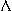 Буква Uu, звуки [ju:] и[], множественное число существительных, пропись буквы Uu.Использовать контекстуальную или языковую догадку.Распознавать на слух и понимать связное высказывание учителя, одноклассника, построенное на знакомом материале.Соотносить графический образ слова с его звуковым образомМонолог.Характеризовать всех домашних питомцев.Монолог.Характеризовать всех домашних питомцев.23Ферма Джона. Диалогические конструкции.Лексика: Pig, hen, cockerel, frog.БукваVv, прописьбуквыVv.Лексика: Pig, hen, cockerel, frog.БукваVv, прописьбуквыVv.Воспринимать на слух и понимать как основную информацию, так и детали.Вербально или невербально реагировать на услышанное.Соотносить графический образ слова с его звуковым образомМонолог.Рассказывать о своей семье.Монолог.Рассказывать о своей семье.24Фермер Джон. Описание внешности.БукваWw, пропись буквыWw, вопрос Has he got...?БукваWw, пропись буквыWw, вопрос Has he got...?Воспринимать на слух и понимать основную информацию, содержащуюся в тексте (о ком, о чем идет речь)Понимать в целом речь учителя по ходу урока.Соотносить графический образ слова с его звуковым образомМонолог.Рассказывать о себе, своей семье, своих питомцах.Монолог.Рассказывать о себе, своей семье, своих питомцах.25Радиопередача.Буква Xx, пропись буквыXxБуква Xx, пропись буквыXxВоспринимать на слух и понимать основную информацию, содержащуюся в тексте (о ком, о чем идет речь).Соотносить графический образ слова с его звуковым образомДиалог-расспрос.Брать / давать интервью одноклассникам.Диалог-расспрос.Брать / давать интервью одноклассникам.Раздел 5. Мир моих увлечений — 5 ч.Раздел 5. Мир моих увлечений — 5 ч.Раздел 5. Мир моих увлечений — 5 ч.Раздел 5. Мир моих увлечений — 5 ч.Раздел 5. Мир моих увлечений — 5 ч.Раздел 5. Мир моих увлечений — 5 ч.Раздел 5. Мир моих увлечений — 5 ч.Раздел 5. Мир моих увлечений — 5 ч.Раздел 5. Мир моих увлечений — 5 ч.Раздел 5. Мир моих увлечений — 5 ч.Раздел 5. Мир моих увлечений — 5 ч.26Спортивные игры.Лексика: Play, football, basketball, hockey, badminton, chess, table tennis, tennis;Буква Yy, пропись.Лексика: Play, football, basketball, hockey, badminton, chess, table tennis, tennis;Буква Yy, пропись.Использовать контекстуальную или языковую догадку.Соотносить графический образ слова с его звуковым образомМонолог.Рассказывать какими видами спорта занимаешься.Монолог.Рассказывать какими видами спорта занимаешься.27Занятия спортом.Буква Zz, пропись.Буква Zz, пропись.Использовать контекстуальную или языковую догадку.Распознавать на слух и понимать связное высказывание учителя, одноклассника, построенное на знакомом материале или содержащее незнакомые слова.Соотносить графический образ слова с его звуковым образомДиалог-расспрос.Брать / давать интервью одноклассникам о спортивных играх.Диалог-расспрос.Брать / давать интервью одноклассникам о спортивных играх.28Спортивные увлечения. Письмо от Трикки.Конструкция “Can you play…?” и ответы.Конструкция “Can you play…?” и ответы.Понимать в целом речь учителя по ходу урока.Распознавать на слух и понимать связное высказывание учителя, одноклассника, построенное на знакомом материале.Соотносить графический образ слова с его звуковым образомДиалог-расспрос.Расспрашивать сверстников о спортивных увлечениях.Диалог-расспрос.Расспрашивать сверстников о спортивных увлечениях.Писать письмо по образцу.29Артисты театра. Повторение алфавита.Песня “ABC”.Песня “ABC”.Воспринимать на слух и понимать основную информацию, содержащуюся в тексте (о ком, о чем идет речь)Читать буквы английского алфавита.Монолог.Сообщать об увлечениях героев учебника.Монолог.Сообщать об увлечениях героев учебника.30Закрепление пройденного.Повторение изученной лексики и грамматики.Повторение изученной лексики и грамматики.Воспринимать на слух и понимать как основную информацию, так и детали.Использовать контекстуальную или языковую догадку.Соотносить графический образ слова с его звуковым образомДиалог — побуждение к действию.Описывать зимние увлечения в каникулы.Диалог — побуждение к действию.Описывать зимние увлечения в каникулы.Раздел 4. Я и моя семья — 2 ч.Раздел 4. Я и моя семья — 2 ч.Раздел 4. Я и моя семья — 2 ч.Раздел 4. Я и моя семья — 2 ч.Раздел 4. Я и моя семья — 2 ч.Раздел 4. Я и моя семья — 2 ч.Раздел 4. Я и моя семья — 2 ч.Раздел 4. Я и моя семья — 2 ч.Раздел 4. Я и моя семья — 2 ч.Раздел 4. Я и моя семья — 2 ч.Раздел 4. Я и моя семья — 2 ч.31«Моя семья». Контроль говоренияПовторение изученной лексики и грамматики.Повторение изученной лексики и грамматики.Понимать в целом речь учителя по ходу урока.Воспринимать на слух и понимать основную информацию, содержащуюся в тексте (о ком, о чем идет речь).Воспринимать на слух и понимать как основную информацию, так и детали.Соотносить графический образ слова с его звуковым образомМонолог.Рассказывать о себе и своей семье.Диалог-расспрос.Задавать вопросы новому ученику о нем, о его семье и увлечениях.Монолог.Рассказывать о себе и своей семье.Диалог-расспрос.Задавать вопросы новому ученику о нем, о его семье и увлечениях.32Подготовка проекта «Английский алфавит».Повторение изученной лексики и грамматики.Повторение изученной лексики и грамматики.Соотносить графический образ слова с его звуковым образомПонимать в целом речь учителя по ходу урока.Метапредметные (регулятивные и познавательные) УУД (формируемые в данном разделе)Познавательные УУД: Обобщение, аналогия, сравнение, сериация; осознанное и произвольное построение речевого высказывания в устной форме; извлечение необходимой информации из прослушанного текста; моделирование (преобразование объекта из чувственной формы в графическую или знаковую модель, где выделены существенные характеристики объекта); самостоятельное выделение и формулирование познавательной цели.Регулятивные УУД: контроль, коррекция, оценка.Коммуникативные УУД: планирование учебного сотрудничества с учителем и сверстниками – определение цели, функции участников, способов взаимодействия; владение монологическими и диалогической формами речи в соответствии с нормами родного языка.Метапредметные (регулятивные и познавательные) УУД (формируемые в данном разделе)Познавательные УУД: Обобщение, аналогия, сравнение, сериация; осознанное и произвольное построение речевого высказывания в устной форме; извлечение необходимой информации из прослушанного текста; моделирование (преобразование объекта из чувственной формы в графическую или знаковую модель, где выделены существенные характеристики объекта); самостоятельное выделение и формулирование познавательной цели.Регулятивные УУД: контроль, коррекция, оценка.Коммуникативные УУД: планирование учебного сотрудничества с учителем и сверстниками – определение цели, функции участников, способов взаимодействия; владение монологическими и диалогической формами речи в соответствии с нормами родного языка.Метапредметные (регулятивные и познавательные) УУД (формируемые в данном разделе)Познавательные УУД: Обобщение, аналогия, сравнение, сериация; осознанное и произвольное построение речевого высказывания в устной форме; извлечение необходимой информации из прослушанного текста; моделирование (преобразование объекта из чувственной формы в графическую или знаковую модель, где выделены существенные характеристики объекта); самостоятельное выделение и формулирование познавательной цели.Регулятивные УУД: контроль, коррекция, оценка.Коммуникативные УУД: планирование учебного сотрудничества с учителем и сверстниками – определение цели, функции участников, способов взаимодействия; владение монологическими и диалогической формами речи в соответствии с нормами родного языка.Метапредметные (регулятивные и познавательные) УУД (формируемые в данном разделе)Познавательные УУД: Обобщение, аналогия, сравнение, сериация; осознанное и произвольное построение речевого высказывания в устной форме; извлечение необходимой информации из прослушанного текста; моделирование (преобразование объекта из чувственной формы в графическую или знаковую модель, где выделены существенные характеристики объекта); самостоятельное выделение и формулирование познавательной цели.Регулятивные УУД: контроль, коррекция, оценка.Коммуникативные УУД: планирование учебного сотрудничества с учителем и сверстниками – определение цели, функции участников, способов взаимодействия; владение монологическими и диалогической формами речи в соответствии с нормами родного языка.Метапредметные (регулятивные и познавательные) УУД (формируемые в данном разделе)Познавательные УУД: Обобщение, аналогия, сравнение, сериация; осознанное и произвольное построение речевого высказывания в устной форме; извлечение необходимой информации из прослушанного текста; моделирование (преобразование объекта из чувственной формы в графическую или знаковую модель, где выделены существенные характеристики объекта); самостоятельное выделение и формулирование познавательной цели.Регулятивные УУД: контроль, коррекция, оценка.Коммуникативные УУД: планирование учебного сотрудничества с учителем и сверстниками – определение цели, функции участников, способов взаимодействия; владение монологическими и диалогической формами речи в соответствии с нормами родного языка.Метапредметные (регулятивные и познавательные) УУД (формируемые в данном разделе)Познавательные УУД: Обобщение, аналогия, сравнение, сериация; осознанное и произвольное построение речевого высказывания в устной форме; извлечение необходимой информации из прослушанного текста; моделирование (преобразование объекта из чувственной формы в графическую или знаковую модель, где выделены существенные характеристики объекта); самостоятельное выделение и формулирование познавательной цели.Регулятивные УУД: контроль, коррекция, оценка.Коммуникативные УУД: планирование учебного сотрудничества с учителем и сверстниками – определение цели, функции участников, способов взаимодействия; владение монологическими и диалогической формами речи в соответствии с нормами родного языка.Метапредметные (регулятивные и познавательные) УУД (формируемые в данном разделе)Познавательные УУД: Обобщение, аналогия, сравнение, сериация; осознанное и произвольное построение речевого высказывания в устной форме; извлечение необходимой информации из прослушанного текста; моделирование (преобразование объекта из чувственной формы в графическую или знаковую модель, где выделены существенные характеристики объекта); самостоятельное выделение и формулирование познавательной цели.Регулятивные УУД: контроль, коррекция, оценка.Коммуникативные УУД: планирование учебного сотрудничества с учителем и сверстниками – определение цели, функции участников, способов взаимодействия; владение монологическими и диалогической формами речи в соответствии с нормами родного языка.Метапредметные (регулятивные и познавательные) УУД (формируемые в данном разделе)Познавательные УУД: Обобщение, аналогия, сравнение, сериация; осознанное и произвольное построение речевого высказывания в устной форме; извлечение необходимой информации из прослушанного текста; моделирование (преобразование объекта из чувственной формы в графическую или знаковую модель, где выделены существенные характеристики объекта); самостоятельное выделение и формулирование познавательной цели.Регулятивные УУД: контроль, коррекция, оценка.Коммуникативные УУД: планирование учебного сотрудничества с учителем и сверстниками – определение цели, функции участников, способов взаимодействия; владение монологическими и диалогической формами речи в соответствии с нормами родного языка.Метапредметные (регулятивные и познавательные) УУД (формируемые в данном разделе)Познавательные УУД: Обобщение, аналогия, сравнение, сериация; осознанное и произвольное построение речевого высказывания в устной форме; извлечение необходимой информации из прослушанного текста; моделирование (преобразование объекта из чувственной формы в графическую или знаковую модель, где выделены существенные характеристики объекта); самостоятельное выделение и формулирование познавательной цели.Регулятивные УУД: контроль, коррекция, оценка.Коммуникативные УУД: планирование учебного сотрудничества с учителем и сверстниками – определение цели, функции участников, способов взаимодействия; владение монологическими и диалогической формами речи в соответствии с нормами родного языка.Метапредметные (регулятивные и познавательные) УУД (формируемые в данном разделе)Познавательные УУД: Обобщение, аналогия, сравнение, сериация; осознанное и произвольное построение речевого высказывания в устной форме; извлечение необходимой информации из прослушанного текста; моделирование (преобразование объекта из чувственной формы в графическую или знаковую модель, где выделены существенные характеристики объекта); самостоятельное выделение и формулирование познавательной цели.Регулятивные УУД: контроль, коррекция, оценка.Коммуникативные УУД: планирование учебного сотрудничества с учителем и сверстниками – определение цели, функции участников, способов взаимодействия; владение монологическими и диалогической формами речи в соответствии с нормами родного языка.Метапредметные (регулятивные и познавательные) УУД (формируемые в данном разделе)Познавательные УУД: Обобщение, аналогия, сравнение, сериация; осознанное и произвольное построение речевого высказывания в устной форме; извлечение необходимой информации из прослушанного текста; моделирование (преобразование объекта из чувственной формы в графическую или знаковую модель, где выделены существенные характеристики объекта); самостоятельное выделение и формулирование познавательной цели.Регулятивные УУД: контроль, коррекция, оценка.Коммуникативные УУД: планирование учебного сотрудничества с учителем и сверстниками – определение цели, функции участников, способов взаимодействия; владение монологическими и диалогической формами речи в соответствии с нормами родного языка.III четверть. Раздел 3 — Я и мои друзья — 16 ч.III четверть. Раздел 3 — Я и мои друзья — 16 ч.III четверть. Раздел 3 — Я и мои друзья — 16 ч.III четверть. Раздел 3 — Я и мои друзья — 16 ч.III четверть. Раздел 3 — Я и мои друзья — 16 ч.III четверть. Раздел 3 — Я и мои друзья — 16 ч.III четверть. Раздел 3 — Я и мои друзья — 16 ч.III четверть. Раздел 3 — Я и мои друзья — 16 ч.III четверть. Раздел 3 — Я и мои друзья — 16 ч.III четверть. Раздел 3 — Я и мои друзья — 16 ч.III четверть. Раздел 3 — Я и мои друзья — 16 ч.33Где живут любимые герои?Л: In the forest, in the zoo, in the house, on the farm, liveГ: I live in the forest.Л: In the forest, in the zoo, in the house, on the farm, liveГ: I live in the forest.Распознавать на слух и понимать связное высказывание учителя, одноклассника, построенное на знакомом материале.Соотносить графический образ слова с его звуковым образомМонолог.Рассказывать о том, где живут артисты и сам обучающийся.Диалог этикетного характера.Задавать вопросы новой актрисе о ней и отвечать не её вопросы.Монолог.Рассказывать о том, где живут артисты и сам обучающийся.Диалог этикетного характера.Задавать вопросы новой актрисе о ней и отвечать не её вопросы.34Праздник алфавита.Повторение изученной лексики, фонетики и грамматикиПовторение изученной лексики, фонетики и грамматикиРаспознавать на слух и понимать связное высказывание учителя, одноклассника, построенное на знакомом материале.Воспринимать на слух и понимать как основную информацию, так и детали.Соотносить графический образ слова с его звуковым образом35Место жительства.Л: In the forest, in the zoo, in the house, on the farm, live.Colours.AnimalsГ: I live in the house.He lives in the forest.Ф: [l], [f], [b], [d], [m], [k]Л: In the forest, in the zoo, in the house, on the farm, live.Colours.AnimalsГ: I live in the house.He lives in the forest.Ф: [l], [f], [b], [d], [m], [k]Воспринимать на слух и понимать как основную информацию, так и детали.Использовать контекстуальную и языковую догадку.Соотносить графический образ слова с его звуковым образомМонолог.Рассказывать о том, где живут животные и какого они цвета.Монолог.Рассказывать о том, где живут животные и какого они цвета.36Заблудившийся малыш.Контроль аудирования.Л: In the forest, in the zoo, in the house, on the farm, live.AnimalsФ: [s], [p], [v], [n], [t], [z]Л: In the forest, in the zoo, in the house, on the farm, live.AnimalsФ: [s], [p], [v], [n], [t], [z]Воспринимать на слух и понимать как основную информацию, так и детали.Вербально или невербально реагировать на услышанное.Соотносить графический образ слова с его звуковым образомДиалог-расспрос.Расспрашивать заблудившегося малыша о нем.Диалог-расспрос.Расспрашивать заблудившегося малыша о нем.37Что делает клоун Том каждый день?Повторение изученной лексики и грамматикиФ: [i]Повторение изученной лексики и грамматикиФ: [i]Понимать в целом речь учителя по ходу урока.Соотносить графический образ слова с его звуковым образом.Соблюдать правильное ударение в слова и фразах и интонацию в целом.Монолог.Сообщать о том, что клоун Том делает каждый день.Монолог.Сообщать о том, что клоун Том делает каждый день.38Качественные прилагательные.Л: Big, slim, happy, sadГ: He is…Is he..?Yes, he is.No, he is not.Ф: [I], [s]Л: Big, slim, happy, sadГ: He is…Is he..?Yes, he is.No, he is not.Ф: [I], [s]Понимать в целом речь учителя по ходу урока.Распознавать на слух и понимать связное высказывание учителя, одноклассника, построенное на знакомом материале.Соотносить графический образ слова с его звуковым образом.Соблюдать правильное ударение в слова и фразах и интонацию в целом.Диалог-расспрос.Описывать Питера, используя качественные прилагательные.Диалог-расспрос.Описывать Питера, используя качественные прилагательные.39Описание артистов.Чтение буквы Aa в закрытом слоге.Л: Big,slim, fat, red, grey, swim, skip, singГ: s he..?No, he is not.Jim has got a cat. His cat is fat. It can sing.Ф: [ᴂ]Л: Big,slim, fat, red, grey, swim, skip, singГ: s he..?No, he is not.Jim has got a cat. His cat is fat. It can sing.Ф: [ᴂ]Воспринимать на слух и понимать основную информацию, содержащуюся в тексте (о ком, о чем идет речь).Соотносить графический образ слова с его звуковым образом.Соблюдать правильное ударение в слова и фразах и интонацию в целом.Зрительно воспринимать текст, узнавать знакомые слова, грамматические явления и понимать его основное содержание.Диалог-расспрос.Описывать Тома и Тима, используя качественные прилагательные.Диалог-расспрос.Описывать Тома и Тима, используя качественные прилагательные.40Мой любимый артист.Глаголы действия.Л: Глаголы действия. Качественные прилагательные.Г: Множественное число. Порядок слов.Ф: [ ǽ], [ h], [ t], [r], [w]Л: Глаголы действия. Качественные прилагательные.Г: Множественное число. Порядок слов.Ф: [ ǽ], [ h], [ t], [r], [w]Понимать в целом речь учителя по ходу урока.Соотносить графический образ слова с его звуковым образом.Соблюдать правильное ударение в слова и фразах и интонацию в целом.Зрительно воспринимать текст, узнавать знакомые слова, грамматические явления и полностью понимать его содержание.Монолог.Характеризовать любимого артиста, называя качества лица.Монолог.Характеризовать любимого артиста, называя качества лица.41Притяжательный падеж.Л: School things.Pets.Colours.Г: Have you got…?Bill has got a pig. Bill`s pig is pink.Ф: [ h], [ i ]Л: School things.Pets.Colours.Г: Have you got…?Bill has got a pig. Bill`s pig is pink.Ф: [ h], [ i ]Понимать в целом речь учителя по ходу урока.Распознавать на слух и понимать связное высказывание учителя, одноклассника, построенное на знакомом материале.Зрительно воспринимать текст, узнавать знакомые слова, грамматические явления и полностью понимать его содержание.Находить в тексте необходимую информацию.Диалог-расспрос.Расспрашивать кошку о том, что у неё в коробке.Диалог-расспрос.Расспрашивать кошку о том, что у неё в коробке.42Рассказ об артисте театра. Чтение буквы Ee  в закрытом слоге и буквосочетания eyЛ: Numbers,Colours,Animals.Г: He is…He is not…He can…Множественное число.Ф: Ee,eyЛ: Numbers,Colours,Animals.Г: He is…He is not…He can…Множественное число.Ф: Ee,eyВоспринимать на слух и понимать как основную информацию, так и детали.Вербально или невербально реагировать на услышанное.Соотносить графический образ слова с его звуковым образом.Зрительно воспринимать текст, узнавать знакомые слова, грамматические явления и полностью понимать его содержание.Монолог.Характеризовать одного из артистов, называя качества лица.Монолог.Характеризовать одного из артистов, называя качества лица.43Новые артисты.Чтение буквосочетания ckЛ: I think, black, Nick, Rick,  TrickyГ: I think…Ф: ck - [k]Л: I think, black, Nick, Rick,  TrickyГ: I think…Ф: ck - [k]Воспринимать на слух и понимать как основную информацию, так и детали.Использовать контекстуальную и языковую догадку.Соотносить графический образ слова с его звуковым образом.Диалог-расспрос.Расспрашивать собеседника о его занятиях спортом и отвечать на вопросы собеседника.Диалог-расспрос.Расспрашивать собеседника о его занятиях спортом и отвечать на вопросы собеседника.44Друзья Рокки.Лексика, используемая при описании животных.Г: Is he..?Can he..?Порядок слов в предложенииФ: [ ǽ], [ e ], [ ei],[ s ], [ k ],[ z ]Лексика, используемая при описании животных.Г: Is he..?Can he..?Порядок слов в предложенииФ: [ ǽ], [ e ], [ ei],[ s ], [ k ],[ z ]Воспринимать на слух и понимать как основную информацию, так и детали.Вербально или невербально реагировать на услышанное.Соотносить графический образ слова с его звуковым образом.Монолог.Характеризовать одного из артистов, называя качества лица.Монолог.Характеризовать одного из артистов, называя качества лица.45Краткие формы отрицания. Чтение буквы Оо в закрытом слоге.Г: краткие формы отрицания - Isn`tCan`tHasn`tФ: [ɒ]Г: краткие формы отрицания - Isn`tCan`tHasn`tФ: [ɒ]Понимать в целом речь учителя по ходу урока.Соотносить графический образ слова с его звуковым образом.Соблюдать правильное ударение в слова и фразах и интонацию в целом.Монолог.Характеризовать героев стихотворения, называя качества лица.Монолог.Характеризовать героев стихотворения, называя качества лица.46На уроке. Чтение буквы Хх и буквосочетания thЛ: Fox, box, pencil box, the, the frog, with.Глаголы действияГ: Повелительное наклонениеФ: х - [ks], thЛ: Fox, box, pencil box, the, the frog, with.Глаголы действияГ: Повелительное наклонениеФ: х - [ks], thВоспринимать на слух и понимать как основную информацию, так и детали.Распознавать и полностью понимать одноклассника в ходе общения с ним.Зрительно воспринимать текст, узнавать знакомые слова, грамматические явления и понимать его основное содержание.Находить в тексте необходимую информацию.Диалог — побуждение к действию.Попросить учеников выполнить задания.Диалог — побуждение к действию.Попросить учеников выполнить задания.47Артикли.Контроль чтения.Л: Pig, frog, rabbit, box, cat, cockerel, clockГ: Определенный и неопределенный артиклиФ: [ h ], [ r ],  [ w ], [ g ]Л: Pig, frog, rabbit, box, cat, cockerel, clockГ: Определенный и неопределенный артиклиФ: [ h ], [ r ],  [ w ], [ g ]Понимать в целом речь учителя по ходу урока.Соотносить графический образ слова с его звуковым образом.Зрительно воспринимать текст, узнавать знакомые слова, грамматические явления и понимать его основное содержание.48Мой друг.Чтение букв Uu Yy.Л: Funny, angry, merry, run, duck, but, up, jump, mumГ: Утвердительные и отрицательные предложенияФ: [eks], [ s ], [u:], [i]Л: Funny, angry, merry, run, duck, but, up, jump, mumГ: Утвердительные и отрицательные предложенияФ: [eks], [ s ], [u:], [i]Воспринимать на слух и понимать как основную информацию, так и детали.Соотносить графический образ слова с его звуковым образом.Монолог.Характеризовать своего друга, называя качества лица.Монолог.Характеризовать своего друга, называя качества лица.Раздел 5.Мир моих увлечений — 6 ч.Раздел 5.Мир моих увлечений — 6 ч.Раздел 5.Мир моих увлечений — 6 ч.Раздел 5.Мир моих увлечений — 6 ч.Раздел 5.Мир моих увлечений — 6 ч.Раздел 5.Мир моих увлечений — 6 ч.Раздел 5.Мир моих увлечений — 6 ч.Раздел 5.Мир моих увлечений — 6 ч.Раздел 5.Мир моих увлечений — 6 ч.Раздел 5.Мир моих увлечений — 6 ч.Раздел 5.Мир моих увлечений — 6 ч.49Личные местоимения.Л: I, he, she, we, you, theyСoloursГ: Личные местоименияThe duck is grey.Ф: [ eks ], [ t ]Л: I, he, she, we, you, theyСoloursГ: Личные местоименияThe duck is grey.Ф: [ eks ], [ t ]Воспринимать на слух и понимать как основную информацию, так и детали.Использовать контекстуальную и языковую догадку.Зрительно воспринимать текст, узнавать знакомые слова, грамматические явления и полностью понимать его содержание.Соблюдать правильное ударение в слова и фразах и интонацию в целом.Монолог.Сообщать о том, что Джим и Джилл делают каждый день.Монолог.Сообщать о том, что Джим и Джилл делают каждый день.50Спортивный праздник.Чтение буквы Еe и буквосочетания  ее. Контроль говорения.Л: Skate, ride, a bicycle, skiГ: Can you…?He can swimФ: Ee [ i:] [e]Ee [i:]Л: Skate, ride, a bicycle, skiГ: Can you…?He can swimФ: Ee [ i:] [e]Ee [i:]Воспринимать на слух и понимать как основную информацию, так и детали.Распознавать и полностью понимать одноклассника в ходе общения с ним.Зрительно воспринимать текст, узнавать знакомые слова, грамматические явления и полностью понимать его содержание.Диалог-расспрос.Брать интервью у участника спортивного соревнования / давать интервью ведущему.Диалог-расспрос.Брать интервью у участника спортивного соревнования / давать интервью ведущему.51Участники спортивного праздника.Л: The tiger, the dog, the monkey, the lion, the cat, the parrot, the bear.Лексика, используемая при описании животныхГ: I like the dog. The dog is funny.Притяжательный падеж.Ф: [i:], [e], [h]Л: The tiger, the dog, the monkey, the lion, the cat, the parrot, the bear.Лексика, используемая при описании животныхГ: I like the dog. The dog is funny.Притяжательный падеж.Ф: [i:], [e], [h]Воспринимать на слух и понимать как основную информацию, так и детали.Понимать в целом речь учителя по ходу урока.Зрительно воспринимать текст, узнавать знакомые слова, грамматические явления и полностью понимать его содержание.Соблюдать правильное ударение в слова и фразах и интонацию в целом.Монолог.Характеризовать одного из участников соревнований, называя качества лица.Монолог.Характеризовать одного из участников соревнований, называя качества лица.52Тестовый контроль лексико-грамматических навыков и речевых умений.Повторение изученной лексики и грамматики.Повторение изученной лексики и грамматики.Понимать в целом речь учителя по ходу урока.Воспринимать на слух и понимать основную информацию, содержащуюся в тексте (о ком, о чем идет речь).Соотносить графический образ слова с его звуковым образом.Зрительно воспринимать текст, узнавать знакомые слова, грамматические явления и полностью понимать его содержание.Монолог.Описывать понравившегося артиста.Монолог.Описывать понравившегося артиста.IV четверть.IV четверть.IV четверть.IV четверть.IV четверть.IV четверть.IV четверть.IV четверть.IV четверть.IV четверть.IV четверть.53Конкурс загадок.Повторение изученной лексики, фонетики и грамматики.Повторение изученной лексики, фонетики и грамматики.Понимать в целом речь учителя по ходу урока.Воспринимать на слух и понимать основную информацию, содержащуюся в тексте (о ком, о чем идет речь).Вербально или невербально реагировать на услышанное.Соотносить графический образ слова с его звуковым образом.Зрительно воспринимать текст, узнавать знакомые слова, грамматические явления и полностью понимать его содержание.Монолог.Характеризовать потерявшегося слоненка, называя качества лица.Монолог.Характеризовать потерявшегося слоненка, называя качества лица.54Проектная работа«Спорт в моей жизни».Повторение изученной лексики и грамматики.Повторение изученной лексики и грамматики.Понимать в целом речь учителя по ходу урока.Соотносить графический образ слова с его звуковым образомМонолог.Характеризовать любимое животное, называя качества лица.Монолог.Характеризовать любимое животное, называя качества лица.Раздел 3. Я и мои друзья — 6 ч.Раздел 3. Я и мои друзья — 6 ч.Раздел 3. Я и мои друзья — 6 ч.Раздел 3. Я и мои друзья — 6 ч.Раздел 3. Я и мои друзья — 6 ч.Раздел 3. Я и мои друзья — 6 ч.Раздел 3. Я и мои друзья — 6 ч.Раздел 3. Я и мои друзья — 6 ч.Раздел 3. Я и мои друзья — 6 ч.Раздел 3. Я и мои друзья — 6 ч.Раздел 3. Я и мои друзья — 6 ч.55Хобби друзей.Л: animalsГ: I like catsМножественное числоФ:Ii [ai], [ i ]Правила чтения окончания множественного числа имен существительныхЛ: animalsГ: I like catsМножественное числоФ:Ii [ai], [ i ]Правила чтения окончания множественного числа имен существительныхВоспринимать на слух и понимать основную информацию  из считалки.Соотносить графический образ слова с его звуковым образом.Зрительно воспринимать текст, узнавать знакомые слова, грамматические явления и полностью понимать его содержание.Монолог.Рассказывать о любимом животном, выражая свое отношение  к нему. Воспроизводить наизусть детскую считалкуМонолог.Рассказывать о любимом животном, выражая свое отношение  к нему. Воспроизводить наизусть детскую считалку56Описание героев. Контроль аудирования.Л: Sad, strong, nice, lazy, brave, angry, funny, merry, badГ: Is Tim sad?Yes, he is.Tim is sad.Л: Sad, strong, nice, lazy, brave, angry, funny, merry, badГ: Is Tim sad?Yes, he is.Tim is sad.Воспринимать на слух и понимать основную информацию  так и детали.Вербально и невербально реагировать на услышанноеЗрительно воспринимать текст, узнавать знакомые слова, грамматические явления и понимать его основное содержание.Использовать контекстуальную и языковую догадку.Монолог.Описывать артистов. Диалог-расспрос. Расспрашивать о том, что собеседник думает об артистах и отвечать на его вопросы.Монолог.Описывать артистов. Диалог-расспрос. Расспрашивать о том, что собеседник думает об артистах и отвечать на его вопросы.57Гастроли театра.Чтение буквы Yy  в конце слова.Л: Like, think, funny, lazy, sad, strong, merry, brave, shy, bigГ: I like the fox.I think the fox is funny.Are you big?Yes,I am.No, I`m not.Ф: гласная буква «у» в открытом слоге; исключения - whyЛ: Like, think, funny, lazy, sad, strong, merry, brave, shy, bigГ: I like the fox.I think the fox is funny.Are you big?Yes,I am.No, I`m not.Ф: гласная буква «у» в открытом слоге; исключения - whyПонимать в целом речь учителя по ходу урока.Зрительно воспринимать текст, узнавать знакомые слова, грамматические явления и понимать его основное содержание.Находить в тексте необходимую информацию.Диалог-расспрос. Отвечать на вопросы собеседника о своих качествах.Монолог.Рассказывать о том, кого из артистов можно взять с собой на гастроли.Диалог-расспрос. Отвечать на вопросы собеседника о своих качествах.Монолог.Рассказывать о том, кого из артистов можно взять с собой на гастроли.58Новый артист театра.Чтение буквы Аа. Контроль письма.Л: funny, lazy, sad, strong, merry, brave, shy, bigГ: Утвердительные и отрицательные предложенияФ: гласная буква «Аа» в открытом и закрытом слогеЛ: funny, lazy, sad, strong, merry, brave, shy, bigГ: Утвердительные и отрицательные предложенияФ: гласная буква «Аа» в открытом и закрытом слогеВоспринимать на слух и понимать основную информацию так и детали.Распознавать на слух высказывания одноклассников, построенные на знакомом языковом материалеЗрительно воспринимать текст, узнавать знакомые слова, грамматические явления и понимать его основное содержание.Не обращать внимания на незнакомые слова, не мешающие понимать основное содержание текста.Диалог-расспрос.Расспрашивать артиста о его качествах и умениях при приеме на работу, отвечать на вопросы собеседника.Диалог-расспрос.Расспрашивать артиста о его качествах и умениях при приеме на работу, отвечать на вопросы собеседника.Писать письмо-заявку с опорой на образец.59Рассказ о себе и о любимом виде спорта.Повторение изученной лексики и грамматики.Повторение изученной лексики и грамматики.Воспринимать на слух и понимать как основную информацию, так и  детали.Распознавать и полностью понимать одноклассника в ходе общения с ним.Зрительно воспринимать текст, узнавать знакомые слова, грамматические явления и понимать его основное содержание.Вербально или невербально реагировать на услышанное.Монолог. Рассказывать о себе, используя все известные речевые образцы.Диалог этикетного характера.Расспрашивать детей из других стран о них и отвечать на их вопросы.Монолог. Рассказывать о себе, используя все известные речевые образцы.Диалог этикетного характера.Расспрашивать детей из других стран о них и отвечать на их вопросы.60Что умеют делать друзья?Л: Well, can, brave, crocodile, strong, Nick, slim, green, lazy, have, live, fiveГ: Вопросительные предложения и краткие ответы на вопросы с модальным глаголом cаnФ: Интонация вопросительных предложенийЛ: Well, can, brave, crocodile, strong, Nick, slim, green, lazy, have, live, fiveГ: Вопросительные предложения и краткие ответы на вопросы с модальным глаголом cаnФ: Интонация вопросительных предложенийРаспознавать и полностью понимать одноклассника в ходе общения с ним.Понимать в целом речь учителя по ходу урока.Соблюдать правильное ударение в слова и фразах и интонацию в целом.Зрительно воспринимать текст, узнавать знакомые слова, грамматические явления и полностью понимать его содержание.Монолог.Рассказывать о спортивных достижениях персонажей, используя модель;рассказывать о персонаже с опорой на текст.Диалог-расспрос.Расспрашивать собеседника о его увлечениях, отвечать на его вопросы.Монолог.Рассказывать о спортивных достижениях персонажей, используя модель;рассказывать о персонаже с опорой на текст.Диалог-расспрос.Расспрашивать собеседника о его увлечениях, отвечать на его вопросы.Метапредметные (регулятивные и познавательные) УУД (формируемые в данном разделе)Познавательные УУД: Осознанное и произвольное построение речевого высказывания в устной форме; рефлексия способов действия; поиск и выделение необходимой информации; знакомство со структурой учебника; развитие умения запрашивать и передавать  информацию; умение строить высказывание по опорным фразам.Регулятивные УУД:  составление плана и последовательности действий; сличение способа действий и его результата; рефлексия изученного материала и способов деятельности; самокоррекция; исправление ошибок друг друга.Коммуникативные УУД: планирование учебного сотрудничества с учителем и сверстниками – определение цели, функции участников, способов взаимодействия; владение монологическими и диалогической формами речи в соответствии с нормами родного языка.Метапредметные (регулятивные и познавательные) УУД (формируемые в данном разделе)Познавательные УУД: Осознанное и произвольное построение речевого высказывания в устной форме; рефлексия способов действия; поиск и выделение необходимой информации; знакомство со структурой учебника; развитие умения запрашивать и передавать  информацию; умение строить высказывание по опорным фразам.Регулятивные УУД:  составление плана и последовательности действий; сличение способа действий и его результата; рефлексия изученного материала и способов деятельности; самокоррекция; исправление ошибок друг друга.Коммуникативные УУД: планирование учебного сотрудничества с учителем и сверстниками – определение цели, функции участников, способов взаимодействия; владение монологическими и диалогической формами речи в соответствии с нормами родного языка.Метапредметные (регулятивные и познавательные) УУД (формируемые в данном разделе)Познавательные УУД: Осознанное и произвольное построение речевого высказывания в устной форме; рефлексия способов действия; поиск и выделение необходимой информации; знакомство со структурой учебника; развитие умения запрашивать и передавать  информацию; умение строить высказывание по опорным фразам.Регулятивные УУД:  составление плана и последовательности действий; сличение способа действий и его результата; рефлексия изученного материала и способов деятельности; самокоррекция; исправление ошибок друг друга.Коммуникативные УУД: планирование учебного сотрудничества с учителем и сверстниками – определение цели, функции участников, способов взаимодействия; владение монологическими и диалогической формами речи в соответствии с нормами родного языка.Метапредметные (регулятивные и познавательные) УУД (формируемые в данном разделе)Познавательные УУД: Осознанное и произвольное построение речевого высказывания в устной форме; рефлексия способов действия; поиск и выделение необходимой информации; знакомство со структурой учебника; развитие умения запрашивать и передавать  информацию; умение строить высказывание по опорным фразам.Регулятивные УУД:  составление плана и последовательности действий; сличение способа действий и его результата; рефлексия изученного материала и способов деятельности; самокоррекция; исправление ошибок друг друга.Коммуникативные УУД: планирование учебного сотрудничества с учителем и сверстниками – определение цели, функции участников, способов взаимодействия; владение монологическими и диалогической формами речи в соответствии с нормами родного языка.Метапредметные (регулятивные и познавательные) УУД (формируемые в данном разделе)Познавательные УУД: Осознанное и произвольное построение речевого высказывания в устной форме; рефлексия способов действия; поиск и выделение необходимой информации; знакомство со структурой учебника; развитие умения запрашивать и передавать  информацию; умение строить высказывание по опорным фразам.Регулятивные УУД:  составление плана и последовательности действий; сличение способа действий и его результата; рефлексия изученного материала и способов деятельности; самокоррекция; исправление ошибок друг друга.Коммуникативные УУД: планирование учебного сотрудничества с учителем и сверстниками – определение цели, функции участников, способов взаимодействия; владение монологическими и диалогической формами речи в соответствии с нормами родного языка.Метапредметные (регулятивные и познавательные) УУД (формируемые в данном разделе)Познавательные УУД: Осознанное и произвольное построение речевого высказывания в устной форме; рефлексия способов действия; поиск и выделение необходимой информации; знакомство со структурой учебника; развитие умения запрашивать и передавать  информацию; умение строить высказывание по опорным фразам.Регулятивные УУД:  составление плана и последовательности действий; сличение способа действий и его результата; рефлексия изученного материала и способов деятельности; самокоррекция; исправление ошибок друг друга.Коммуникативные УУД: планирование учебного сотрудничества с учителем и сверстниками – определение цели, функции участников, способов взаимодействия; владение монологическими и диалогической формами речи в соответствии с нормами родного языка.Метапредметные (регулятивные и познавательные) УУД (формируемые в данном разделе)Познавательные УУД: Осознанное и произвольное построение речевого высказывания в устной форме; рефлексия способов действия; поиск и выделение необходимой информации; знакомство со структурой учебника; развитие умения запрашивать и передавать  информацию; умение строить высказывание по опорным фразам.Регулятивные УУД:  составление плана и последовательности действий; сличение способа действий и его результата; рефлексия изученного материала и способов деятельности; самокоррекция; исправление ошибок друг друга.Коммуникативные УУД: планирование учебного сотрудничества с учителем и сверстниками – определение цели, функции участников, способов взаимодействия; владение монологическими и диалогической формами речи в соответствии с нормами родного языка.Метапредметные (регулятивные и познавательные) УУД (формируемые в данном разделе)Познавательные УУД: Осознанное и произвольное построение речевого высказывания в устной форме; рефлексия способов действия; поиск и выделение необходимой информации; знакомство со структурой учебника; развитие умения запрашивать и передавать  информацию; умение строить высказывание по опорным фразам.Регулятивные УУД:  составление плана и последовательности действий; сличение способа действий и его результата; рефлексия изученного материала и способов деятельности; самокоррекция; исправление ошибок друг друга.Коммуникативные УУД: планирование учебного сотрудничества с учителем и сверстниками – определение цели, функции участников, способов взаимодействия; владение монологическими и диалогической формами речи в соответствии с нормами родного языка.Метапредметные (регулятивные и познавательные) УУД (формируемые в данном разделе)Познавательные УУД: Осознанное и произвольное построение речевого высказывания в устной форме; рефлексия способов действия; поиск и выделение необходимой информации; знакомство со структурой учебника; развитие умения запрашивать и передавать  информацию; умение строить высказывание по опорным фразам.Регулятивные УУД:  составление плана и последовательности действий; сличение способа действий и его результата; рефлексия изученного материала и способов деятельности; самокоррекция; исправление ошибок друг друга.Коммуникативные УУД: планирование учебного сотрудничества с учителем и сверстниками – определение цели, функции участников, способов взаимодействия; владение монологическими и диалогической формами речи в соответствии с нормами родного языка.Метапредметные (регулятивные и познавательные) УУД (формируемые в данном разделе)Познавательные УУД: Осознанное и произвольное построение речевого высказывания в устной форме; рефлексия способов действия; поиск и выделение необходимой информации; знакомство со структурой учебника; развитие умения запрашивать и передавать  информацию; умение строить высказывание по опорным фразам.Регулятивные УУД:  составление плана и последовательности действий; сличение способа действий и его результата; рефлексия изученного материала и способов деятельности; самокоррекция; исправление ошибок друг друга.Коммуникативные УУД: планирование учебного сотрудничества с учителем и сверстниками – определение цели, функции участников, способов взаимодействия; владение монологическими и диалогической формами речи в соответствии с нормами родного языка.Метапредметные (регулятивные и познавательные) УУД (формируемые в данном разделе)Познавательные УУД: Осознанное и произвольное построение речевого высказывания в устной форме; рефлексия способов действия; поиск и выделение необходимой информации; знакомство со структурой учебника; развитие умения запрашивать и передавать  информацию; умение строить высказывание по опорным фразам.Регулятивные УУД:  составление плана и последовательности действий; сличение способа действий и его результата; рефлексия изученного материала и способов деятельности; самокоррекция; исправление ошибок друг друга.Коммуникативные УУД: планирование учебного сотрудничества с учителем и сверстниками – определение цели, функции участников, способов взаимодействия; владение монологическими и диалогической формами речи в соответствии с нормами родного языка.Раздел 5. Мир моих увлечений -10 ч.Раздел 5. Мир моих увлечений -10 ч.Раздел 5. Мир моих увлечений -10 ч.Раздел 5. Мир моих увлечений -10 ч.Раздел 5. Мир моих увлечений -10 ч.Раздел 5. Мир моих увлечений -10 ч.Раздел 5. Мир моих увлечений -10 ч.Раздел 5. Мир моих увлечений -10 ч.Раздел 5. Мир моих увлечений -10 ч.Раздел 5. Мир моих увлечений -10 ч.Раздел 5. Мир моих увлечений -10 ч.61Медвежонок Билли.Г:  I amYou areHe (she, it) isWe areThey areФ: Гласная буква «Оо» в открытом слогеГ:  I amYou areHe (she, it) isWe areThey areФ: Гласная буква «Оо» в открытом слогеРаспознавать на слух высказывания одноклассников, построенные на знакомом языковом материале. Зрительно воспринимать текст, узнавать знакомые слова, грамматические явления и полностью понимать его содержание.Монолог.Рассказывать о медвежонке Билли.Монолог.Рассказывать о медвежонке Билли.62Интервью клоуна Тима.Лексика, используемая при описании людей и животныхГ:Утвердительные и отрицательные предложенияФ: Гласная буква «Uu» в открытом и закрытом слогеЛексика, используемая при описании людей и животныхГ:Утвердительные и отрицательные предложенияФ: Гласная буква «Uu» в открытом и закрытом слогеВоспринимать на слух и понимать как основную информацию, так и  детали.Использовать контекстуальную и языковую догадкуЗрительно воспринимать текст, узнавать знакомые слова, грамматические явления и полностью понимать его содержание.Монолог.Воспроизводить наизусть английские стихотворения. Диалог — расспрос.Отвечать на вопросы клоуна Тима.Монолог.Воспроизводить наизусть английские стихотворения. Диалог — расспрос.Отвечать на вопросы клоуна Тима.63Знакомство с необычным животным с далекой сказочной планеты.Контроль говорения.Лексика, используемая при описании людей и животных.Friend, to, with, why, what.Лексика, используемая при описании людей и животных.Friend, to, with, why, what.Распознавать на слух высказывания одноклассников, построенные на знакомом языковом материале.Зрительно воспринимать текст, узнавать знакомые слова, грамматические явления и понимать его основное содержание.Вербально или невербально реагировать на услышанное.Монолог. воспроизводить рассказ о фантастическом животном, используя графический план и  ключевые слова.Составлять собственный текст о необычном друге по аналогии.Монолог. воспроизводить рассказ о фантастическом животном, используя графический план и  ключевые слова.Составлять собственный текст о необычном друге по аналогии.64Что умеют делать артисты театра.Повторение изученной лексики и грамматики.Повторение изученной лексики и грамматики.Распознавать и полностью понимать одноклассника в ходе общения с ним.Понимать в целом речь учителя по ходу урока.Зрительно воспринимать текст, узнавать знакомые слова, грамматические явления и понимать его основное содержание.Использовать контекстуальную и языковую догадку.Монолог.Характеризовать артистов (животных) в театре, героев учебника, называя качества лица.Диалог-расспрос.Расспрашивать об артисте театра.Монолог.Характеризовать артистов (животных) в театре, героев учебника, называя качества лица.Диалог-расспрос.Расспрашивать об артисте театра.65Интересные рассказы. Контроль чтения.Повторение изученной лексики, фонетики и грамматики.Повторение изученной лексики, фонетики и грамматики.Понимать в целом речь учителя по ходу урока.Распознавать на слух высказывания одноклассников, построенные на знакомом языковом материале.Зрительно воспринимать текст, узнавать знакомые слова, грамматические явления и полностью понимать его содержание.Соблюдать правильное ударение в слова и фразах и интонацию в целом.Монолог.Пересказывать прочитанный текст с опорой.Монолог.Пересказывать прочитанный текст с опорой.66Тестовый контроль лексико-грамматических знаний и речевых умений.Повторение изученной лексики, фонетики и грамматики.Повторение изученной лексики, фонетики и грамматики.Понимать в целом речь учителя по ходу урока.Воспринимать на слух и понимать как основную информацию, так и  детали.Зрительно воспринимать текст, узнавать знакомые слова, грамматические явления и понимать его основное содержание.67Проектная работа«Мой друг».Повторение изученной лексики, фонетики и грамматики.Повторение изученной лексики, фонетики и грамматики.Понимать в целом речь учителя по ходу урока.Распознавать на слух высказывания одноклассников, построенные на знакомом языковом материале.Соотносить графический образ слова с его звуковым образом68Презентация проектов «Мой друг».Повторение изученной лексики, фонетики и грамматики.Повторение изученной лексики, фонетики и грамматики.Понимать в целом речь учителя по ходу урока.Распознавать на слух высказывания одноклассников, построенные на знакомом языковом материале.Соотносить графический образ слова с его звуковым образом.Монолог.Характеризовать своего друга, называя качества лица.Монолог.Характеризовать своего друга, называя качества лица.69Повторение и обобщение за год «А чему мы научились?»Повторение изученной лексики, фонетики и грамматики.Повторение изученной лексики, фонетики и грамматики.Распознавать и полностью понимать одноклассника в ходе общения с ним.Воспринимать на слух и понимать как основную информацию, так и  детали.Соотносить графический образ слова с его звуковым образом.Соблюдать правильное ударение в слова и фразах и интонацию в целом.Диалог-расспрос.Расспрашивать собеседника о нем, его увлечениях, характере и отвечать на его вопросы.Диалог-расспрос.Расспрашивать собеседника о нем, его увлечениях, характере и отвечать на его вопросы.70КВН «Знатоки английского языка»Повторение изученной лексики, фонетики и грамматики.Повторение изученной лексики, фонетики и грамматики.Понимать в целом речь учителя по ходу урока.Распознавать на слух высказывания одноклассников, построенные на знакомом языковом материале.Соблюдать правильное ударение в слова и фразах и интонацию в целом.Соотносить графический образ слова с его звуковым образом.Монолог.Сообщать информацию о себе и своем питомце.Монолог.Сообщать информацию о себе и своем питомце.Метапредметные УУД (формулируемые в данном разделе)Познавательные УУД: Осознанно и произвольно строить сообщения в устной форме; использовать знаково-символические средства (модель), анализ информации, передачу информации, передачу информации (устным способом); поиск и выделение необходимой информации (картинка); сбор, обработка и анализ информации: Строить речевые высказывания. Использовать общие приёмы решения задач. Контролировать и оценивать процесс.Регулятивные УУД: Адекватное использование речи для регуляции своей деятельности; выполнение учебных действий в громкоречевой форме; адекватное восприятие предложения учителей товарищей по исправлению ошибок; концентрация воли для преодоления интеллектуальных затруднений; постановка новых учебных задач в сотрудничестве с учителем; применение установленных правил в планировании способа решения.  Рефлексия изученного материала и способов деятельности. Организация самостоятельной работы по выполнению задания. Рефлексия учебных достижений. Самокоррекция.Коммуникативные УУД: планирование учебного сотрудничества с учителем и сверстниками – определение цели, функции участников, способов взаимодействия; владение монологическими и диалогической формами речи в соответствии с нормами родного языка.Метапредметные УУД (формулируемые в данном разделе)Познавательные УУД: Осознанно и произвольно строить сообщения в устной форме; использовать знаково-символические средства (модель), анализ информации, передачу информации, передачу информации (устным способом); поиск и выделение необходимой информации (картинка); сбор, обработка и анализ информации: Строить речевые высказывания. Использовать общие приёмы решения задач. Контролировать и оценивать процесс.Регулятивные УУД: Адекватное использование речи для регуляции своей деятельности; выполнение учебных действий в громкоречевой форме; адекватное восприятие предложения учителей товарищей по исправлению ошибок; концентрация воли для преодоления интеллектуальных затруднений; постановка новых учебных задач в сотрудничестве с учителем; применение установленных правил в планировании способа решения.  Рефлексия изученного материала и способов деятельности. Организация самостоятельной работы по выполнению задания. Рефлексия учебных достижений. Самокоррекция.Коммуникативные УУД: планирование учебного сотрудничества с учителем и сверстниками – определение цели, функции участников, способов взаимодействия; владение монологическими и диалогической формами речи в соответствии с нормами родного языка.Метапредметные УУД (формулируемые в данном разделе)Познавательные УУД: Осознанно и произвольно строить сообщения в устной форме; использовать знаково-символические средства (модель), анализ информации, передачу информации, передачу информации (устным способом); поиск и выделение необходимой информации (картинка); сбор, обработка и анализ информации: Строить речевые высказывания. Использовать общие приёмы решения задач. Контролировать и оценивать процесс.Регулятивные УУД: Адекватное использование речи для регуляции своей деятельности; выполнение учебных действий в громкоречевой форме; адекватное восприятие предложения учителей товарищей по исправлению ошибок; концентрация воли для преодоления интеллектуальных затруднений; постановка новых учебных задач в сотрудничестве с учителем; применение установленных правил в планировании способа решения.  Рефлексия изученного материала и способов деятельности. Организация самостоятельной работы по выполнению задания. Рефлексия учебных достижений. Самокоррекция.Коммуникативные УУД: планирование учебного сотрудничества с учителем и сверстниками – определение цели, функции участников, способов взаимодействия; владение монологическими и диалогической формами речи в соответствии с нормами родного языка.Метапредметные УУД (формулируемые в данном разделе)Познавательные УУД: Осознанно и произвольно строить сообщения в устной форме; использовать знаково-символические средства (модель), анализ информации, передачу информации, передачу информации (устным способом); поиск и выделение необходимой информации (картинка); сбор, обработка и анализ информации: Строить речевые высказывания. Использовать общие приёмы решения задач. Контролировать и оценивать процесс.Регулятивные УУД: Адекватное использование речи для регуляции своей деятельности; выполнение учебных действий в громкоречевой форме; адекватное восприятие предложения учителей товарищей по исправлению ошибок; концентрация воли для преодоления интеллектуальных затруднений; постановка новых учебных задач в сотрудничестве с учителем; применение установленных правил в планировании способа решения.  Рефлексия изученного материала и способов деятельности. Организация самостоятельной работы по выполнению задания. Рефлексия учебных достижений. Самокоррекция.Коммуникативные УУД: планирование учебного сотрудничества с учителем и сверстниками – определение цели, функции участников, способов взаимодействия; владение монологическими и диалогической формами речи в соответствии с нормами родного языка.Метапредметные УУД (формулируемые в данном разделе)Познавательные УУД: Осознанно и произвольно строить сообщения в устной форме; использовать знаково-символические средства (модель), анализ информации, передачу информации, передачу информации (устным способом); поиск и выделение необходимой информации (картинка); сбор, обработка и анализ информации: Строить речевые высказывания. Использовать общие приёмы решения задач. Контролировать и оценивать процесс.Регулятивные УУД: Адекватное использование речи для регуляции своей деятельности; выполнение учебных действий в громкоречевой форме; адекватное восприятие предложения учителей товарищей по исправлению ошибок; концентрация воли для преодоления интеллектуальных затруднений; постановка новых учебных задач в сотрудничестве с учителем; применение установленных правил в планировании способа решения.  Рефлексия изученного материала и способов деятельности. Организация самостоятельной работы по выполнению задания. Рефлексия учебных достижений. Самокоррекция.Коммуникативные УУД: планирование учебного сотрудничества с учителем и сверстниками – определение цели, функции участников, способов взаимодействия; владение монологическими и диалогической формами речи в соответствии с нормами родного языка.Метапредметные УУД (формулируемые в данном разделе)Познавательные УУД: Осознанно и произвольно строить сообщения в устной форме; использовать знаково-символические средства (модель), анализ информации, передачу информации, передачу информации (устным способом); поиск и выделение необходимой информации (картинка); сбор, обработка и анализ информации: Строить речевые высказывания. Использовать общие приёмы решения задач. Контролировать и оценивать процесс.Регулятивные УУД: Адекватное использование речи для регуляции своей деятельности; выполнение учебных действий в громкоречевой форме; адекватное восприятие предложения учителей товарищей по исправлению ошибок; концентрация воли для преодоления интеллектуальных затруднений; постановка новых учебных задач в сотрудничестве с учителем; применение установленных правил в планировании способа решения.  Рефлексия изученного материала и способов деятельности. Организация самостоятельной работы по выполнению задания. Рефлексия учебных достижений. Самокоррекция.Коммуникативные УУД: планирование учебного сотрудничества с учителем и сверстниками – определение цели, функции участников, способов взаимодействия; владение монологическими и диалогической формами речи в соответствии с нормами родного языка.Метапредметные УУД (формулируемые в данном разделе)Познавательные УУД: Осознанно и произвольно строить сообщения в устной форме; использовать знаково-символические средства (модель), анализ информации, передачу информации, передачу информации (устным способом); поиск и выделение необходимой информации (картинка); сбор, обработка и анализ информации: Строить речевые высказывания. Использовать общие приёмы решения задач. Контролировать и оценивать процесс.Регулятивные УУД: Адекватное использование речи для регуляции своей деятельности; выполнение учебных действий в громкоречевой форме; адекватное восприятие предложения учителей товарищей по исправлению ошибок; концентрация воли для преодоления интеллектуальных затруднений; постановка новых учебных задач в сотрудничестве с учителем; применение установленных правил в планировании способа решения.  Рефлексия изученного материала и способов деятельности. Организация самостоятельной работы по выполнению задания. Рефлексия учебных достижений. Самокоррекция.Коммуникативные УУД: планирование учебного сотрудничества с учителем и сверстниками – определение цели, функции участников, способов взаимодействия; владение монологическими и диалогической формами речи в соответствии с нормами родного языка.Метапредметные УУД (формулируемые в данном разделе)Познавательные УУД: Осознанно и произвольно строить сообщения в устной форме; использовать знаково-символические средства (модель), анализ информации, передачу информации, передачу информации (устным способом); поиск и выделение необходимой информации (картинка); сбор, обработка и анализ информации: Строить речевые высказывания. Использовать общие приёмы решения задач. Контролировать и оценивать процесс.Регулятивные УУД: Адекватное использование речи для регуляции своей деятельности; выполнение учебных действий в громкоречевой форме; адекватное восприятие предложения учителей товарищей по исправлению ошибок; концентрация воли для преодоления интеллектуальных затруднений; постановка новых учебных задач в сотрудничестве с учителем; применение установленных правил в планировании способа решения.  Рефлексия изученного материала и способов деятельности. Организация самостоятельной работы по выполнению задания. Рефлексия учебных достижений. Самокоррекция.Коммуникативные УУД: планирование учебного сотрудничества с учителем и сверстниками – определение цели, функции участников, способов взаимодействия; владение монологическими и диалогической формами речи в соответствии с нормами родного языка.Метапредметные УУД (формулируемые в данном разделе)Познавательные УУД: Осознанно и произвольно строить сообщения в устной форме; использовать знаково-символические средства (модель), анализ информации, передачу информации, передачу информации (устным способом); поиск и выделение необходимой информации (картинка); сбор, обработка и анализ информации: Строить речевые высказывания. Использовать общие приёмы решения задач. Контролировать и оценивать процесс.Регулятивные УУД: Адекватное использование речи для регуляции своей деятельности; выполнение учебных действий в громкоречевой форме; адекватное восприятие предложения учителей товарищей по исправлению ошибок; концентрация воли для преодоления интеллектуальных затруднений; постановка новых учебных задач в сотрудничестве с учителем; применение установленных правил в планировании способа решения.  Рефлексия изученного материала и способов деятельности. Организация самостоятельной работы по выполнению задания. Рефлексия учебных достижений. Самокоррекция.Коммуникативные УУД: планирование учебного сотрудничества с учителем и сверстниками – определение цели, функции участников, способов взаимодействия; владение монологическими и диалогической формами речи в соответствии с нормами родного языка.Метапредметные УУД (формулируемые в данном разделе)Познавательные УУД: Осознанно и произвольно строить сообщения в устной форме; использовать знаково-символические средства (модель), анализ информации, передачу информации, передачу информации (устным способом); поиск и выделение необходимой информации (картинка); сбор, обработка и анализ информации: Строить речевые высказывания. Использовать общие приёмы решения задач. Контролировать и оценивать процесс.Регулятивные УУД: Адекватное использование речи для регуляции своей деятельности; выполнение учебных действий в громкоречевой форме; адекватное восприятие предложения учителей товарищей по исправлению ошибок; концентрация воли для преодоления интеллектуальных затруднений; постановка новых учебных задач в сотрудничестве с учителем; применение установленных правил в планировании способа решения.  Рефлексия изученного материала и способов деятельности. Организация самостоятельной работы по выполнению задания. Рефлексия учебных достижений. Самокоррекция.Коммуникативные УУД: планирование учебного сотрудничества с учителем и сверстниками – определение цели, функции участников, способов взаимодействия; владение монологическими и диалогической формами речи в соответствии с нормами родного языка.Метапредметные УУД (формулируемые в данном разделе)Познавательные УУД: Осознанно и произвольно строить сообщения в устной форме; использовать знаково-символические средства (модель), анализ информации, передачу информации, передачу информации (устным способом); поиск и выделение необходимой информации (картинка); сбор, обработка и анализ информации: Строить речевые высказывания. Использовать общие приёмы решения задач. Контролировать и оценивать процесс.Регулятивные УУД: Адекватное использование речи для регуляции своей деятельности; выполнение учебных действий в громкоречевой форме; адекватное восприятие предложения учителей товарищей по исправлению ошибок; концентрация воли для преодоления интеллектуальных затруднений; постановка новых учебных задач в сотрудничестве с учителем; применение установленных правил в планировании способа решения.  Рефлексия изученного материала и способов деятельности. Организация самостоятельной работы по выполнению задания. Рефлексия учебных достижений. Самокоррекция.Коммуникативные УУД: планирование учебного сотрудничества с учителем и сверстниками – определение цели, функции участников, способов взаимодействия; владение монологическими и диалогической формами речи в соответствии с нормами родного языка.№ п/пНазвание к/работыДата2 четверть1Контроль говорения. «Моя семья»3 четверть1Заблудившийся малыш. Контроль аудирования.2Артикли. Контроль чтения.3Спортивный праздник. Чтение буквы Еe и буквосочетания  ее. Контроль говорения.4Тестовый контроль лексико-грамматических навыков и речевых умений.4 четверть1Описание героев. Контроль аудирования2Новый артист театра. Чтение буквы Аа. Контроль письма.3Знакомство с необычным животным с далекой сказочной планеты. Контроль говорения.4Интересные рассказы. Контроль чтения.5Тестовый контроль лексико-грамматических знаний и речевых умений.